Na temelju članka 110. stavka 2. Zakona o Proračunu („Narodne novine“, broj 87/08,136/12, i 15/15.), članka 16. Pravilnika o polugodišnjem i godišnjem izvještavanju o izvršenju proračuna („Narodne novine“ broj 24/13. i 102/17.) i članka 16. Statuta Grada Svetog Ivana Zeline („Zelinske novine“, br.8/01, 7/02, 10/04, 1/06, 3/06 – pročišćeni tekst, 9/09, 11/09 – pročišćeni tekst, 5/13,12/13 - pročišćeni tekst. , 4/18, 20/18 – pročišćeni tekst), Gradsko vijeće  Grada Svetog Ivana Zeline, na 13.  sjednici održanoj dana 14. lipnja 2019. donijelo je  GODIŠNJI IZVJEŠTAJ O IZVRŠENJU PRORAČUNA GRADA SVETOG IVANA ZELINE ZA 2018. GODINUOPĆI DIOČlanak 1.Izvještaj o izvršenju Proračuna Grada Svetog Ivana Zeline sadrži:opći dio proračuna koji čini Račun prihoda i rashoda i Račun financiranjaobrazloženje ostvarivanja prihoda, te rashoda i izdatakapromjene u vrijednosti imovine, potraživanja i obavezaizvještaj o zaduživanju i danim jamstvimaizvještaj o korištenju proračunske zaliheposebni dio proračunaProračun grada Svetog Ivana Zeline za 2018. godinu ostvaren je kako slijedi:Godišnji obračun proračuna za 2018.g. sadrži prihode i primitke, te rashode i izdatke Proračuna grada i prihode i rashode proračunskih korisnika grada. U 2018.g. ostvareni prihodi proračuna iznose 49.128.811 kn što je 94,5% u odnosu na plan i za 46,8% više u odnosu na 2017.g., a rashodi su ostvareni u iznosu 47.064.090 kn što je  93,9% u odnosu na planirano za 2018.g. i za 37% više u odnosu na 2017.g.Višak prihoda nad rashodima iznosi 2.064.720 kn. U računu financiranja iskazani manjak iznosi 925.485 kn, a odnosi se na otplatu glavnice dugoročnog kredita kod Zagrebačke banke d.d. Preneseni manjak iz ranijih godina iznosi 2.099.107 kn. U 2018.g. napravljena je korekcija prenesenog manjka iz prethodnih godina (povećanje) kod gradskog proračuna u iznosu 82.235,40 kn, po osnovi otpisa potraživanja povrata troškova u iznosu 82.235,00 kn zbog nastupanja zastare.Višak proračuna grada za 2018.g. iznosi 1.139.235 kn, od čega  neutrošena  namjenska sredstva za kapitalne pomoći u gradskom proračunu iznose 800.597 kn tako da višak općih prihoda poslovanja za pokriće prenesenog manjka iz ranijih godina iznosi 338.638 kn na nivo konsolidiranog proračuna, dok kod izvornog gradskog proračuna u 2018.g. je od prenesenog manjka općih prihoda u iznosu 2.733.398 kn viškom općih prihoda je pokriveno 393.030.kn.Pregled ostvarenja proračuna: Grad i proračunski korisnici:Članak 2.Račun prihoda i rashoda iskazuje se u slijedećim tablicama:- Prihodi i rashodi prema ekonomskoj klasifikaciji- Prihodi i rashodi prema izvorima financiranja- Rashodi prema funkcijskoj klasifikacijiRačun financiranja iskazuje se u slijedećim tablicama:-Račun financiranja prema ekonomskoj klasifikaciji-Račun financiranja prema izvorima financiranja   Prihodi i rashodi prema ekonomskoj klasifikacijiU godišnjem izvještaju o izvršenju proračuna za 2018.godinu ostvareni prihodi iznose 49.128.511 kn, što je 5,4% manje u odnosu na plan i 47% više u odnosu na 2017.g.Ostvareni prihodi gradskog proračuna (bez proračunskih korisnika) u 2018.g. iznosili su 46.014.797 kn
i za 55% su veći u odnosu na 2017.g. Od ostvarenih prihoda za rad proračunskih korisnika izdvojeno je 7.064.780 kn.Prihode gradskog proračuna čine slijedeće grupe prihoda:Najznačajniji  prihodi Grada su prihodi od poslovanja i čine 97% ukupnih prihoda:Prihodi od poreza u iznosu 33.175.735 kn najznačajnija je grupa prihoda koja sudjeluje sa 72% u prihodima gradskog proračuna, veći su za 67% u odnosu na 2017.g. i ostvareni su sa 93% u odnosu na plan za 2018. Unutar prihoda od poreza najznačajniji su prihodi od poreza i prireza na dohodak koji su ostvareni u iznosu 31.092.178 kn i veći za 73% u odnosu na  2017.g. U  2018.g. ostvareni su prihodi od poreza i prireza po osnovi fiskalnog izravnanja u iznosu 9.429.290 kn što čini 30% prihoda od  poreza i prireza na dohodak.Struktura prihoda od poreza i prireza na dohodak je slijedeća:Prihodi od poreza na imovinu (koji čine porez na kuće za odmor i porez na promet nekretnina) ostvareni su u iznosu 1.733.351 kn i veći su za 29% u odnosu na 2017.g, prvenstveno pod utjecajem rasta poreza na promet nekretnina za 43%.Prihodi od poreza na robu i usluge – porez na promet iznosi 350.206 kn i manji je za 29% u odnosu na 2017.g. Pomoći proračunu iz drugih proračuna i od izvanproračunskih korisnika ostvarene su u iznosu 4.135.644 kn  i za 51% su veće u odnosu na 2017.g. odnose se na:            Kapitalne pomoći iz županijskog proračuna u iznosu 1.230.000,00kn                       Potpora za SIPARD                                                                                   100.000,00                    Rekonstrukcija krovišta za DVD Tomaševec                                        200.000,00                    Asfaltiranje nerazvrstanih cesta                                                            300.000,00                    Rekonstrukciju dijela ceste V Nazora- SRC                                          220.000,00                    Zamjenu krovišta na domu Donja Topličica                                        170.000,00                    Projekt Enu zgrade POU                                                                         240.000,00           Kapitalne pomoći iz državnog proračuna  u iznosu 505.000,00 kn                    za EnU zgrade u Šulincu                                                                         100.000,00                    za rekonstrukciju dijela ceste V Nazora -SRC                                     405.000,00           Kapitalne pomoći iz državnog proračuna temeljem prijenosa EU sredstava                      Za izgradnju i opremanje reciklažnog dvorišta                               kn=1.831.198           Tekuće pomoći iz županijskog proračuna  u iznosu  383.751,00 kn                                    za prijevoz učenika srednjih škola                                                          51.501,00                      za prijavu projekata na EU fondove                                                       35.750,00                    za gospodarsko turističke manifestacije                                                58.000,00                    za ogrjev – socijalni program                                                                   66.500,00                    za proračunske korisnike grada                                                            172.000,00                                   Tekuće pomoći iz državnog proračuna  kn=185.695,00 a odnose se :                    na izradu Urbanističkog plana naselja Sv. I. Zelina i Biškupec              17.250,00                    za elementarne nepogode                                                                         13.601,00                    kompenzacijska mjera porez na dohodak za 12. 2017.                         41.180,00                    HZZ   za stručno  osposobljavanje  i javne radove                                113.664,00           Proračunski korisnici grada ostvarili su pomoći iz državnog proračuna kn=573.669,00                    Dječji vrtić Proljeće za predškolski odgoj                                                 46.160,00                    Muzej – Ministarstvo kulture za programe                                           195.000,00                    Pučko učilište Ministarstvo kulture za programe                                   36.400,00                    Gradska knjižnica  Ministarstvo kulture za nabavu knjiga                     55.000,00                    HZZ - Pučko učilište za stručno osposobljavanje                                      2.883,00                                             Muzej – Strukturni i investicijski fondovi EU operativni                     program Konkurentnost i kohezija – obnova utvrde Zelingrad            238.226,00 Od dobivenih sredstava za kapitalne pomoći grad nije utrošio 800.000,00 kn, već se realizacija programa prenosi u 2019.g.Prihodi od imovine grada ostvareni su u iznosu 665.404 kn, veći su za 6% u odnosu na 2017.g. i ostvareni su sa 96% u odnosu na plan za 2018.g.Prihodi po posebnim propisima i naknadama  koje se odnose na Grad ostvareni su u iznosu 6.259.596 kn i za 2% su veći u odnosu na 2017.g., prvenstveno po utjecajem porasta naplate komunalne naknade za 2%. U odnosu na plan za 2018.g. prihodi su ostvareni sa 97%U 2018.g izdano je 289 rješenja o naknadi za legalizaciju i 167 rješenja o komunalnom doprinosu, od čega su 112 rješenje po osnovi legalizacije, a 55 se odnosi na novogradnju.Struktura prihoda je slijedeća:.U prihode po posebnim propisima spadaju i prihodi po osnovi participacije roditelja za polaznike Dječjeg vrtića Proljeće koji su ostvareni u iznosu 2.084.511 kn i manji su za 3% u odnosu na 2017.g.Prihodi od prodaje nefinancijske imovine ostvareni su u iznosu 1.343.018,00 kn i sudjeluju sa 2,9% u strukturi prihoda proračuna. Pored ostvarenih prihoda od prodaje stanova na kojima postoji stanarsko pravo u iznosu 61.784 kn, ostvaren je prihod od prodaje zemljišta za kčbr.76/3 i 93/1 k.o.Zelina u iznosu 1.281.234,00 kn.OSTVARENI RASHODI u godišnjem izvještaju o izvršenju proračuna  iznose 47.064.090 kn, manji su za 8% u odnosu na plan i za 37% su veći u odnosu na 2017.g.  U strukturi rashoda,  rashodi poslovanja iznose 41.041.943 kn i sudjeluju sa 87% u ukupnim rashodima,  dok rashodi za nabavu nefinancijske imovine iznose 6.022.147 kn i sudjeluju sa 13% u ukupnim rashodima.Rashodi proračuna Grada (bez proračunskih korisnika) iznose 43.895.685 kn i sudjeluju sa 93% u ukupnim rashodima i za 43% su veći u odnosu na 2017.g.Struktura rashoda i izdataka gradskog proračuna je slijedećaNajveće učešće u strukturi rashoda i izdataka gradskog  proračuna imaju materijalni rashodi koji su ostvareni u iznosu 17.760.980, što je 80% u odnosu na plan  i sudjeluju sa 40% u ukupnim rashodima i izdacima.Unutar materijalnih rashoda najznačajniji su rashodi: usluge tekućeg i investicijskog održavanja 7.488.261 kn, (održavanje imovine u vlasništvu grada 1.451.918 kn, ulaganja u društvene domove 286.125 kn, održavanje nerazvrstanih cesta 2.223.995 kn, održavanje lokalnih puteva, bankina, oborinske odvodnje 699.968 kn. 14.05.2018. za područje Grada Svetog Ivana Zeline proglašena je elementarna nepogoda zbog obilnih kiša i jakog vjetra koje su prouzrokovale znate štete na komunalnoj infrastrukturi posebno u naseljima Gornja Topličica i Kalinje što je zahtijevalo sanaciju i pojačano održavanje komunalne infrastrukture. Na održavanje javnih i zelenih površina sa zimskom službom utrošeno je 1.638.153, a na  održavanje javne rasvjete 352.787 kn); Na intelektualne i osobne usluge utrošeno je  3.444.830 kn ( a odnose se na projektnu dokumentaciju za projekt Aquaprk Zelina 1.825.000 kn, na pripremu projekata za EU fondove 94.187 kn, na usluge informativno obrazovne,  tehničke pomoći i nadzora za reciklažno dvorište 135.850,00 kn, za poslove na homogenizaciji katastarskih planova  i izradu geodetske podloge 354.690 kn, na geodetsko katastarske usluge 261.082 kn, na intelektualne usluge za izložbu vina kontinentalne Hrvatske 68.019 kn na programe u kulturi 691.235 kn). Za energiju utrošeno je  1.805.333 kn (javna rasvjeta 1.287.042 kn i plin 425.581 kn). Za materijal i dijelovi za tekuće i investicijsko održavanje utrošeno 991.059 kn (materijal za održavanje lokalnih puteva, jaraka i bankina 598.081 kn i za održavanje imovine u vlasništvu grada 262.623 kn, za održavanje društvenih domova 92.920 kn. Na  usluge promidžbe i informiranja utrošeno je 451.405 kn; na komunalne usluge 474.727 kn (odvoz glomaznog otpada 197.612 kn, deratizacija i dezinsekcija 115.298 kn, voda 91.250 kn,  smeće 22.132 kn); na ostale usluge 614.550 kn (grafičke i tiskarske usluge 148.315 kn, uređenje prostora 46.005 kn, usluge čišćenja 59.237, naplata Ministarstva financija  1% od poreza i prireza na dohodak 255.633 kn); na  naknade za rad predstavničkih i izvršnih tijela 484.116 kn.Rashodi za zaposlene sudjeluju sa 20,6% u strukturi rashoda i izdataka gradskog proračuna, a odnose se na 23 zaposlenika gradske uprave  i 57 zaposlenika proračunskih korisnika Grada (Dječji vrtić Proljeće 46 zaposlenika, Pučko  učilište 3 zaposlenika, Gradska knjižnica 3 zaposlenika i Muzej 5 zaposlenika).Ostali rashodi ostvareni su u iznosu 7.141.805 kn, što je 94% u odnosu na plan  i sudjeluju sa 15,9% u strukturi rashoda i izdataka gradskog proračuna, a najvećim dijelom odnose se na tekuće donacije neprofitnim organizacijama i udrugama građana i na kapitalne pomoći.Kapitalne pomoći ostvarene su u iznosu 638.419,a odnose se na proširenje groblja u Sv. Ivanu Zelini u iznosu 536.932 kn i  na sanaciju Deponije Cerovka u iznosu 101.487 kn. Kapitalne donacije ostvarene su u iznosu 1.147.500 kn, a odnose se na donacije Vatrogasnoj zajednici Grada za  nabavu novog navalnog vozila i vatrogasne opreme.Tekuće donacije neprofitnim organizacijama i udrugama građana ostvarene su u iznosu 4.982.101 kn, a odnose se na:Naknade građanima i kućanstvima iznose 3.055.269 kn, sudjeluju sa 7% u strukturu rashoda i izdataka i ostvarene su sa 93% u odnosu na planirano. Najveći dio naknada odnosi se na sufinanciranje programa predškolskog odgoja u ustanovama koje nisu u vlasništvu grada za što je izdvojeno 1.420.225 kn. i sufinancirano je  123 djeteta,  a u 2017.g. 118 djeteta.  U 2018.g. povećana je naknada za sufinanciranje programa predškolskog odgoja na 950 kn po djetetu  sa prijašnjih 850.  Naknade za sufinanciranje prijevoza srednjoškolaca i studenta iznose 502.635 kn , što je za 6% više u odnosu na 2017.g. Sufinanciranje je koristilo 65 studenata i 385 učenika. Za nabavu udžbenika utrošeno je 276.895 kn, od čega za učenike osnovnih škola 152.908 kn, a za učenike prvih razreda srednjih škola 123.987 kn. Božićnica umirovljenicima isplaćena je u iznosu 324.300 kn, što je za 13% više u odnosu na 2017.g. na što je utjecalo podizanje praga za isplatu božićnice na 4.000 kn. Za jednokratne novčane pomoći isplaćeno je 49.990 kn, a za pomoći za troškove stanovanja 49.520 kune.Naknade za novorođenčad ostvarene su u iznosu 266.500,00 kn i isplaćena je za 137 djeteta, što je  za  1 više u odnosu na 2016. godinu i za 19 djeteta više u odnosu na 2017.g. U 2018. g povećana je naknada za 500 kn po djetetu.Financijski rashodi ostvareni su u iznosu 321.584 kn i za 8% su manji u odnosu na 2017.g., a najvećim dijelom se odnose na kamate po kreditnom zaduženju 208.015 kn i na usluge platnog prometa.Subvencije su ostvarene u iznosu 391.870 kn što je 74% u odnosu na plan  i više za 3% u odnosu na 2017.g. Potpore u poljoprivredi isplaćene su u iznosu 298.785 kn, jednake su isplaćenima u 2017.g. i odnose se na 139 OPG-a, što je za 10% manje u odnosu na 2017.g (154 OPG-a). Za sektor povrćarstva isplaćeno je 49.529 kn, za sektor vinogradarstva 2.387 kn, za voćarstvo 6.577 kn, za stočarstvo 38.221 kn, za ekološku proizvodnju 3.561 kn,  za premije osiguranja usjeva i nasada 67.410 kn, za unapređenje i očuvanje genetskog materijala 131.100  kn. Za subvencioniranje troškova održavanja komunalne infrastrukture zone gospodarske namjene Sveta Helena  isplaćeno je 48.177 kn. U 2018. godini pet gospodarskih subjekta je koristilo mjeru subvencioniranja troškova kamata u iznosu 44.908 kn preko programa Kreditom do uspjeha, Mjera 1. Kreditom do konkurentnosti Ministarstvo poduzetništva i obrta.Rashodi za nabavu nefinancijske imovine  ostvareni su u iznosu 5.956.758 kn i sudjeluju sa 2,6% u ukupnim rashodima i izdacima, a odnose se na: Prihodi i rashodi prema izvorima financiranjaUspoređujući ostvarene prihode i rashode prema izvorima financiranja namjenski prihodi  su utrošeni u planiranim iznosima, dok je višak prihoda ostvaren kod prihoda od poreza. Rashodi prema funkcijskoj klasifikacijiPrema funkcijskoj klasifikaciji najviše proračunskih sredstava utrošeno je za predškolski odgoj 20%, za opće i javne funkcije 14% (rad predstavničkih i izvršnih tijela, te stručnih službi), za unapređenje stanovanja i zajednice 15% (prostorno planiranje, ulaganja u društvene domove,  čišćenje i održavanje javnih površina, dječja igrališta i parkići, opskrba vodom) , za promet 10%, za višenamjenske razvojne projekte 10% (turističko sportsko rekreacijski centar), za kulturu 7,5%,  za sport 6,9%, zaštitu okoliša 5,8%, vatrogastvo 4,2%, potporu obiteljima 1,8%, socijalnu zaštitu 1,7%, turizam 1,6%, poljoprivredu 1,2%.B. Račun financiranja prema ekonomskoj klasifikacijiU računu financiranja prema ekonomskoj klasifikaciji primici u iznosu 79.000,00 kn se podnose na povrat udjela  u temeljnom kapitalu Regionalne razvojne agencije Zagrebačke županije, a izdaci  se odnose na  otplatu glavnice dugoročnog kredita u Zagrebačkoj banci (MB 691 kod Ministarstva financija) u iznosu 1.004.485 kn (devizna protuvrijednost EUR-a 135.500).Iz računa financiranja za 2018.g., prema izvorima vidljivo je da su za otplatu glavnice kredita korištena sredstva poreznih prihoda.Račun financiranja prema izvorima	PROMJENE U VRIJENOSTI IMOVINE, POTRAŽIVANJA I OBAVEZA GRADSKOG PRORAČUNAVrijednost nefinancijske imovine (zemljišta, građevinskih objekata i opreme) na dan 31.12.2018. iznosila je 58.390.523 kn što je za 8,4% više   u odnosu na stanje 01.01.2018.g. Amortizacija za 2018.g. obračunata je u skladu sa zakonskim stopama i iznosila je 1.162.280 kn.U izvanbilančnoj evidenciji evidentirano je založno pravo Ministarstva financija RH na zgradu gradske uprave kao garancija za uredno vraćanje kredita kod ZABE, a za koje je jamstvo banci izdalo Ministarstvo financija RH. Iskazane su i potencijalne obaveze po osnovi sudskih sporova u tijeku u iznosu 1.000.656,00 kn.U izvanbilančnoj evidenciji evidentirana su i sredstva naplaćene naknade za razvoj sustava vodoopskrbe i odvodnje u 2018. temeljem Odluke o obračunu i naplati naknade za razvoj sustava vodoopskrbe i odvodnje na području Grada Svetog Ivana Zeline  u iznosu 421.890,00 kn, te utrošena sredstva za razvoj za 2018.g. u iznosu 311.786,00 kn.       U 2018.g. otpisana su potraživanja iz ranijih godina u iznosu 1.605.533 kn, a odnose se na otpis potraživanja po osnovi poreza na tvrtku u iznosu 299.238,00. Poslove utvrđivanja, nadzora, naplate i ovrhe poreza na tvrtku sukladno Odluci o porezima Grada Svetog  Ivana Zeline provodi Ministarstvo financija, Porezna uprava. Otpis u iznosu 44.628 kn odnosi se na otpis potraživanja za eksploataciju mineralnih sirovina nakon završetka stečajnog postupka i brisanja subjekta. Otpis potraživanja u iznosu 15.546,00 kn odnosi se na otpis potraživanja za najam poslovnog prostora nakon nastanka apsolutne zastare. Otpis potraživanja u iznosu 1.246.121,00 kn odnosi se na otpis potraživanja po osnovi komunalne naknade i to 663.703,00 kn po osnovi zastare i ništavosti; 223.594 kn po osnovi brisanja iz sudskog registra nakon završetka stečajnog postupka, 358.914,00 kn  po osnovi predstečajne nagodbe.Od 01.01.2018 evidentirao je  potraživanje za porez na promet nekretnina koje je iznosilo kn=2.689.156,00.31.12. 2018. otpisane su  obaveza po osovi otplate glavnice kredita zbog tečajnih razlika kn=61.203,00                               U 2018.g.napravljeno je 585 ovrha komunalne naknade (54 pravnih i 541 fizičkih osoba),  iznos glavnice 811.311 kn, 7 ovrha komunalnog doprinosa u iznosu 64.835,77 kn i 23 ovrhe po osnovi naknade za legalizaciju u iznosu 124.735,38 kn.. Ukupne obaveze na dan 31.12.2018.iznosile su 6.792.159 kn i sve su nedospjele..IZVJEŠTAJ O ZADUŽIVANJU I DANIM JAMSTVIMAZaduženje Grada odnosi se na dugoročni kredit sa valutnom klauzulom u EUR-ima u Zagrebačkoj banci d.d s rokom dospijeća 31.12.2022.g. uz promjenjivu kamatnu stopu; tromjesečni LIBOR za EUR + 4,85 p.p godišnje i način otplate putem godišnjih kvartalnih anuiteta. U 2018.g. otplaćeno je glavnice kredita u iznosu 1,004,485. kn (EUR-a 135.500), te stanje obaveze po kreditu na dan 31.12.2018. iznosi 3.770.283 kn (EUR-a 508.125).  Plaćene kamate po kreditu iznose  208.015 kn - godišnja stopa 4,48%.U 2018.g. grad nije izdao jamstva po kreditima.OTPLATNI PLAN ZA KREDIT KOD ZAGREBAČKE BANKEStanje kredita 31.12.2018. EUR-a 508.125  kn=3.770.283   IZVJEŠTAJ O KORIŠTENJU PRORAČUNSKE ZALIHESredstva proračunske pričuve za 2018.g. u iznosu 80.000,00 namijenjena su za  dodatne radove na  crpnoj stanici na  kaptaži izvora Topličica, vezano uz izmjenu strojarske sheme i nabavu pumpi i za dodatne radove na strehi na crpnoj stanici temeljem Odluke gradonačelnika KLASA:400-08/18-01/01; UR.BROJ:238/30-02/13-18-2 od 27.12.2018.POSEBNI DIOČlanak 3.U posebnom dijelu ostvarenja Proračuna prikazani su rashodi poslovanja i rashodi za nabavu nefinancijsku imovine i izdaci za financijsku imovinu i otplatu zajmova po organizacijskoj, programskoj i ekonomskoj klasifikaciji i po izvorima financiranja. U posebnom dijelu proračuna prikazani su i ukupni  rashodi proračunskih korisnika. U godišnjem izvještaju o izvršenju proračuna posebni dio sadrži:izvršenje po organizacijskoj klasifikaciji izvršenje po programskoj klasifikacijiIzvršenje posebnog dijela proračuna Grada Svetog Ivana Zeline za 2018. g. po organizacijskoj klasifikaciji  Najveći dio proračunskih sredstava 50%, realiziran je u Upravnom odjelu za društvene djelatnosti, normativne, upravno-pravne i ostale poslove. 46% proračunskih sredstava realizirano je u Upravnom odjelu za stambeno komunalnu djelatnost i zaštitu okoliša, a 4 % sredstava u Upravnom odjelu za poslove gradskog vijeća i gradonačelnika.Izvršenje posebnog dijela proračuna Grada Svetog Ivana Zeline za 2018.g. prema programskoj klasifikacijiIII ZAVRŠNE ODREDBEČlanak 4.Izvještaj o izvršenju Proračuna Grada Svetog Ivana Zeline za 2018.g. godinu objavit će se u „Zelinskim novinama“, službenom glasilu Grada Svetog Ivana Zeline.PREDSJEDNIK GRADSKOG VIJEĆAGRADA SVETOG IVANA ZELINEDarko Bistrički, struc.spec.ing.građ.REPUBLIKA HRVATSKAZAGREBAČKA ŽUPANIJAGRAD SVETI IVAN ZELINAGRADSKO VIJEĆE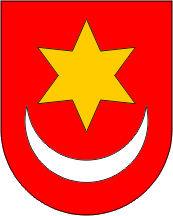 REPUBLIKA HRVATSKAZAGREBAČKA ŽUPANIJAGRAD SVETI IVAN ZELINAGRADSKO VIJEĆEKLASA: 400-05/19-01/01URBROJ: 238/30-01/01-19-5Sveti Ivan Zelina,  14. Lipnja 2019. KLASA: 400-05/19-01/01URBROJ: 238/30-01/01-19-5Sveti Ivan Zelina,  14. Lipnja 2019.       Račun / opisIzvršenje 2017.Izvorni plan 2018.Tekući plan 2018.Izvršenje 2018.Indeks  4/1Indeks  4/3A. RAČUN PRIHODA I RASHODA1234566 Prihodi poslovanja33,381,40956,283,00050,587,02847,785,793143.194.47 Prihodi od prodaje nefinancijske             imovine65,5804,100,0001,352,0001,343,0182047.899.3 UKUPNI PRIHODI33,446,99060,383,00051,939,02849,128,811146.894.53 Rashodi poslovanja33,302,06343,536,50843,672,19741,041,943123.293.94 Rashodi za nabavu nefinancijske imovine947,150.1515,756,4927,315,8316,022,147635.882.3 UKUPNI RASHODI34,249,21359,293,00050,988,02847,064,090137.492.3 VIŠAK / MANJAK-802,2231,090,000951.0002,064,720217.1B. RAČUN ZADUŽIVANJA / FINANCIRANJA8 Primici od financijske imovine i zaduživanja0.000.0079.00079.0000.00100.005 Izdaci za financijsku imovinu i otplate zajmova1,032,1961,090,0001,030,0001,004,48597.397.5 NETO ZADUŽIVANJE/FINANCIRANJE-1.032.196-1.090.000-951.000-925,48589.697,3REZULTAT GODINE-1.834.4210,000,001.139.235C. RASPOLOŽIVA SREDSTVA IZ PREDHODNIH GODINA-175.0740.000.00-2.099.1071199Višak / manjak iz prethodne(ih) godine koji će se pokriti / rasporediti0.000.000.00447.420Manjak prihoda za pokriće u slijedećem razdoblju     -2.733.398               0,00                0,00     -2.340.368      85Višak prihoda za slijedeća razdoblja         634.291         579.901       91PRIHODIRASHODIREZULTATPRENESENI REZULTATVIŠAK/MANJAK IZ PREHODNIH GODINA KOJI ĆE SE POKRITIVIŠAK/MANJAK ZA NAREDNO RAZDOBLJEGRAD SVETI IVAN ZELINA46.093.79744.900.1701.193.627-2.733.398393.030-2.340.368PRORAČUNSKI KORISNICI GRADA  - VLASTITA SREDSTVA 3.114.013  3.168.403   -54.390    634.291  54.390      579.901Račun / opisIzvršenje2017.Izvorni plan 2018.Tekući plan 2018.   Izvršenje       2018.Indeks  4/1Indeks  4/3A. RAČUN PRIHODA I RASHODA123  4         566 Prihodi poslovanja 33,381,409.26 56,283,000.0050,587,028.00    47     47.785.793,03143.1594.4661 Prihodi od poreza 19,835,197.37 30,346,382.20  35,567,204.0033,175,735.28167.2693.28611 Porez i prirez na dohodak 17,995,886.36 27,146,382.2032,692,204.0031,092,178.59172.7795.116111 Porez i prirez na dohodak od nesamostalnog rada 17,040,782.98 29,316,635.42172.040.006112 Porez i prirez na dohodak od samostalnih djelatnosti 871,040.00 998,545.32114.640.006113 Porez i prirez na dohodak od imovine i imovinskih prava 893,592.00 1,090,031.32121.980.006114 Porez i prirez na dohodak od kapitala 416,081.00 1,061,276.18255.060.006117 Povrat poreza i prireza na dohodak po godišnjoj prijavi -1,225,609.62 -1,374,309.65112.130.00613 Porezi na imovinu 1,347,455.20 2,600,000.002,500,000.001,733,350.60128.6469.336131 Stalni porezi na nepokretnu imovinu (zemlju, zgrade, kuće i ostalo) 500,462.31 520,833.60104.070.006134 Povremeni porezi na imovinu 846,992.89 1,212,517.00143.160.00614 Porezi na robu i usluge 491,855.81 600,000.00375,000.00350,206.0971.2093.396142 Porez na promet 363,872.34 326,184.1789.640.006145 Porezi na korištenje dobara ili izvođenje aktivnosti 127,983.47 24,021.9218.770.0063 Pomoći iz inozemstva i od subjekata unutar općeg proračuna 4,062,004.17 12,758,516.805,008,004.004,759,313.20117.1795.03633 Pomoći proračunu iz drugih proračuna 3,423,704.94 5,246,386.002,404,930.002,573,342.3575.16107.006331 Tekuće pomoći proračunu iz drugih proračuna 2,256,673.20 854,342.3537.860.006332 Kapitalne pomoći proračunu iz drugih proračuna 1,167,031.74 1,719,000.00147.300.00634 Pomoći od izvanproračunskih korisnika 137,618.86 23,020.0093,310.00116,546.7084.69124.906341 Tekuće pomoći od izvanproračunskih korisnika 137,618.86 116,546.7084.690.00638 Pomoći iz državnog proračuna temeljem prijenosa EU sredstava 500,680.37 7,489,110.802,509,764.002,069,424.15413.3282.456382 Kapitalne pomoći iz državnog proračuna temeljem prijenosa EU sredstava 500,680.37 2,069,424.15413.320.0064 Prihodi od imovine 625,924.52 665,650.00670,150.00665,482.88106.3299.30641 Prihodi od financijske imovine 236.36 500.00500.00186.5578.9337.316413 Kamate na oročena sredstva i depozite po viđenju 236.36 186.5578.930.00642 Prihodi od nefinancijske imovine 625,688.16 665,150.00669,650.00665,296.33106.3399.356422 Prihodi od zakupa i iznajmljivanja imovine 155,887.40 171,064.41109.740.006423 Naknada za korištenje nefinancijske imovine 448,760.36 460,454.97102.610.006429 Ostali prihodi od nefinancijske imovine 21,040.40 33,776.95160.530.0065 Prihodi od upravnih i administrativnih pristojbi, pristojbi po posebnim propisima i naknada 8,251,419.52 11,861,451.008,520,670.008,351,421.52101.2198.01651 Upravne i administrativne pristojbe 109,253.66 170,350.0095,350.0081,570.8574.6685.556513 Ostale upravne pristojbe i naknade 103,661.46 78,886.0476.100.006514 Ostale pristojbe i naknade 5,592.20 2,684.8148.010.00652 Prihodi po posebnim propisima 2,456,105.36 2,514,000.002,400,000.002,439,615.8299.33101.656522 Prihodi vodnog gospodarstva 51,992.14 57,439.06110.480.006524 Doprinosi za šume 34,930.44 28,171.3180.650.06526 Ostali nespomenuti prihodi 2,369,182.78 2,354,005.4599.360.00%653 Komunalni doprinosi i naknade 5,686,060.50 9,177,101.006,025,320.005,830,234.85102.5496.766531 Komunalni doprinosi 898,044.53 849,465.2494.590.006532 Komunalne naknade 4,785,515.97 4,865,457.51101.670.006533 Naknade za priključak 2,500.00 115,312.104612.480.0066 Prihodi od prodaje proizvoda i robe te pruženih usluga i prihodi od donacija 578,215.16 601,000.00791,000.00811,387.27140.33102.58661 Prihodi od prodaje proizvoda i robe te pruženih usluga 355,954.43 489,000.00639,000.00598,738.00168.2193.706614 Prihodi od prodaje proizvoda i robe5,621.000.000.006615 Prihodi od pruženih usluga 355,954.43 593,117.00166.630.00663 Donacije od pravnih i fizičkih osoba izvan općeg proračuna 222,260.73 112,000.00152,000.00212,649.2795.68139.906631 Tekuće donacije 222,260.73 212,649.2795.680.0068 Kazne, upravne mjere i ostali prihodi 28,648.52 50,000.0030,000.0022,452.8878.3774.84681 Kazne i upravne mjere 28,648.52 50,000.0030,000.0022,452.8878.3774.846819 Ostale kazne 28,648.52 22,452.8878.370.007 Prihodi od prodaje nefinancijske imovine 65,580.98 4,100,000.001,352,000.001,343,018.102047.899.3471 Prihodi od prodaje neproizvedene dugotrajne imovine4,030,000.001,282,000.001,281,234.000.0099.94711 Prihodi od prodaje materijalne imovine - prirodnih bogatstava4,030,000.001,282,000.001,281,234.000.0099.947111 Zemljište1,281,234.000.000.0072 Prihodi od prodaje proizvedene dugotrajne imovine 65,580.98 70,000.0070,000.0061,784.1094.2188.26721 Prihodi od prodaje građevinskih objekata 65,580.98 70,000.0070,000.0061,784.1094.2188.267211 Stambeni objekti 65,580.98 61,784.1094.210.00    UKUPNI PRIHODI  33.446.990,24 60.383.000,0051.939.028,0049.128.811,13    146,8094,581. Prihodi proračuna Grada93,746.014.7972. Prihodi Dječjeg vrtića Proljeće4,42.159.1703. Prihodi Pučkog   učilišta0,6310.0094. Prihodi gradske knjižnice0,2102.8935. Prihodi Muzeja1,1541.942  UKUPNO                                         100         49.128.811PRIHODI2017.2018.INDEKS2018/2017.STRUKTURA2017.STRUKTURA2018.Prihodi od poreza19.835.19733.175.7351676772,1Pomoći proračunu iz drugih proračuna2.737.4964.135.644151   9,29Prihodi od imovine625.924665.404106  2,1 1,4Prihodi od pristojbi i naknada6.126.9406.259.596102  20,6      13,6Prihodi od prodaje usluga i donacija214.080412.947192   0,70,9Prihodi od  prodaje  nefinancijske imovine 65.5811.343.0182048  0,22,9                 UKUPNO                                                      29.603.218       46.014.797            155                  100                    100POREZ I PRIREZ NA DOHODAK2017.2018.Indeks 18/17- od nesamostalnog rada17.040.78319.887.346117- od samostalnih djelatnosti871.040              998.545115- od imovine i imovinskih prava893.592           1.090.031122- od kapitala416.081           1.061.276255- povrati po godišnjoj prijavi-1.225.610       -  1.374.310112- od fiskalnog izravnanje           9.429.290    UKUPNO17.995.886         31.092.178173NaknadeOstvareno 2017.          Plan          2018.       Ostvareno    2018.Indeks 18/17Indeks18/PlanKomunalni doprinos898.045910.000849.465          94                   93Komunalna naknada4.785.5165.000.000  4.865.457  102    97Prihodi od legalizacije186.834200.000     224.620  120   112Ostale pristojbe i naknade256.545327.000 320.05412598UKUPNO6.126.940                                                         6.437.000         6.259.596           10297Izvršenje2017.Izvorni plan2018.Tekući plan 2018.Izvršenje 2018Indeks18/17Indeks18/Plan3 RASHODI POSLOVANJA33.302,063.4143,536,508.0043,672,197.0041,041,943.42123.2493.9831 Rashodi za zaposlene9,337,204.169,727,546.009,764,791.009,531,612.35102.0897.61311 Plaće (Bruto)7,736,452.678,014,937.008,030,817.007,826,242.33101.1697.453111 Plaće za redovan rad7,736,452.67,826,242.33101.160.00312 Ostali rashodi za zaposlene290,925.60335,500.00361,000.00383,309.92131.76106.183121 Ostali rashodi za zaposlene290,925.60383,309.92131.760.00313 Doprinosi na plaće1,309,825.891,377,109.001,372,974.001,322,060.10100.9396.23132 Doprinosi za obvezno zdravstveno osiguranje1,180,834.011,191,493.61100.900.003133 Doprinosi za obvezno osiguranje u slučaju nezaposlenosti128,991.88130,566.49101.220.0032 Materijalni rashodi15,714,883.8821,046,362.0022,167,006.0020,585,715.47131.0092.87321 Naknade troškova zaposlenima625,623.81695,000.00708,219.00670,139.36107.1294.623211 Službena putovanja94,209.0060,161.0563.860.003212 Naknade za prijevoz, za rad na terenu i odvojeni život494,511.29540,501.32109.300.003213 Stručno usavršavanje zaposlenika36,903.5243,642.99118.260.003214 Ostale naknade troškova zaposlenima25,834.000.000.00322 Rashodi za materijal i energiju863,7,137.033,972,100.004,594,298.004,224,964.15111.5991.963221 Uredski materijal i ostali materijalni rashodi385,248.73470,859.66122.220.003222 Materijal i sirovine734,243.43603,181.6582.150.003223 Energija1,761,247.802,014,281.62114.370.003224 Materijal i dijelovi za tekuće i investicijsko održavanje837,756.451,046,234.41124.890.003225 Sitni inventar i auto gume56,160.2382,357.22146.650.003227 Službena, radna i zaštitna odjeća i obuća11,480.398,049.5970.120.00323 Rashodi za usluge10,226,232.7014,491,784.8015,347,486.8014,417,470.43140.9993.943231 Usluge telefona, pošte i prijevoza264,517.59290,420.25109.790.003232 Usluge tekućeg i investicijskog održavanja5,239,217.087,677,970.62146.550.003233 Usluge promidžbe i informiranja418,065.72454,990.55108.830.003234 Komunalne usluge428,684.66532,286.14124.170.003235 Zakupnine i najamnine244,472.68285,454.87116.760.003236 Zdravstvene i veterinarske usluge159,980.09266,412.33166.530.003237 Intelektualne i osobne usluge2,692,275.094,037,407.59149.960.003238 Računalne usluge168,136.16185,016.50110.040.003239 Ostale usluge610,883.63687,511.58112.540.00324 Naknade troškova osobama izvan radnog odnosa26,910.9054,020.0094,598.0065,746.05244.3169.503241 Naknade troškova osobama izvan radnog odnosa26,910.9065,746.05244.310.00329 Ostali nespomenuti rashodi poslovanja1,049,979.441,833,457.201,422,404.201,207,395.48114.9984.883291 Naknade za rad predstavničkih i izvršnih tijela, povjerenstava i slično470,896.54502,631.18106.740.003292 Premije osiguranja76,377.0491,139.05119.330.003293 Reprezentacija199,922.97200,523.19100.300.003294 Članarine i norme33,491.4734,302.01102.420.003295 Pristojbe i naknade82,521.32233,071.06282.440.003299 Ostali nespomenuti rashodi poslovanja186,770.10145,728.9978.030.0034 Financijski rashodi363,337.01339,800.00321,300.00335,669.9192.39104.47342 Kamate za primljene kredite i zajmove256,817.18230,000.00210,000.00208,014.9881.0099.053423 Kamate za primljene kredite i zajmove od kreditnih i ostalih financijskih institucija izvan javnog s256,817.18208,014.9881.000.00343 Ostali financijski rashodi106,519.83109,800.00111,300.00127,654.93119.84114.693431 Bankarske usluge i usluge platnog prometa106,519.83127,654.93119.840.0035 Subvencije378,700.751,260,000.00530,000.00391,870.80103.4873.94351 Subvencije trgovačkim društvima u javnom sektoru38,974.0040,000.0060,000.0048,177.38123.6180.303512 Subvencije trgovačkim društvima u javnom sektoru38,974.0048,177.38123.610.00352 Subvencije trgovačkim društvima, poljoprivrednicima i obrtnicima izvan javnog sektora339,726.751,220,000.00470,000.00343,693.42101.1773.133523 Subvencije poljoprivrednicima i obrtnicima339,726.75343,693.42101.170.0036 Pomoći dane u inozemstvo i unutar općeg proračuna5,950.00245,000.0045,000.005,863.0098.5413.03363 Pomoći unutar općeg proračuna5,950.00245,000.0045,000.005,863.0098.5413.033631 Tekuće pomoći unutar općeg proračuna5,950.005,863.0098.540.0037 Naknade građanima i kućanstvima na temelju osiguranja i druge naknade2,619,272.653,030,000.003,276,500.003,049,406.57116.4293.07372 Ostale naknade građanima i kućanstvima iz proračuna2,619,272.653,030,000.003,276,500.003,049,406.57116.4293.073721 Naknade građanima i kućanstvima u novcu598,599.45708,530.48118.360.003722 Naknade građanima i kućanstvima u naravi2,020,673.202,340,876.09115.850.0038 Ostali rashodi4,882,714.967,887,800.007,567,600.007,141,805.32146.2794.37381 Tekuće donacije4,314,014.035,257,800.005,327,800.004,982,100.51115.4993.513811 Tekuće donacije u novcu4,314,014.034,982,100.51115.490.00382 Kapitalne donacije154,625.00525,000.001,147,500.001,147,500.00742.12100.003821 Kapitalne donacije neprofitnim organizacijama154,625.001,147,500.00742.120.00383 Kazne, penali i naknade štete35,832.0060,000.00390,100.00373,786.171043.195.823831 Naknade šteta pravnim i fizičkim osobama35,832.00373,786.171043.10.00386 Kapitalne pomoći378,243.932,045,000.00702,200.00638,418.64168.7890.923861 Kapitalne pomoći kreditnim i ostalim financijskim institucijama te trgovačkim društvima u javnom sektoru378,243.93638,418.64168.780.004 Rashodi za nabavu nefinancijske imovine947,150.1515,756,492.007,315,831.006,022,147.41635.8282.3241 Rashodi za nabavu neproizvedene dugotrajne imovine2,020,000.00695,560.00676,848.000.0097.31411 Materijalna imovina - prirodna bogatstva2,000,000.00690,560.00676,848.000.0098.014111 Zemljište676,848.000.000.00412 Nematerijalna imovina20,000.005,000.000.000.0042 Rashodi za nabavu proizvedene dugotrajne imovine635,566.3611,476,492.006,181,851.004,907,299.50772.1179.38421 Građevinski objekti7,508,992.004,193,783.003,101,868.670.0073.964212 Poslovni objekti1,980,877.530.000.004213 Ceste, željeznice i ostali prometni objekti236,261.790.000.004214 Ostali građevinski objekti884,729.350.000.00422 Postrojenja i oprema217,881.36425,000.00999,068.00959,102.45440.1996.004221 Uredska oprema i namještaj167,256.36148,402.0088.730.004222 Komunikacijska oprema15,625.000.000.004223 Oprema za održavanje i zaštitu230,655.450.000.004226 Sportska i glazbena oprema9,000.000.000.004227 Uređaji, strojevi i oprema za ostale namjene26,000.00580,045.002230.90.00423 Prijevozna sredstva190,000.00205,000.00204,228.380.0099.624231 Prijevozna sredstva u cestovnom prometu204,228.380.000.00424 Knjige, umjetnička djela i ostale izložbene vrijednosti111,685.00155,000.00146,500.00146,375.00131.0699.914241 Knjige111,685.00127,000.00113.710.004242 Umjetnička djela (izložena u galerijama, muzejima i slično)14,375.000.000.004243 Muzejski izlošci i predmeti prirodnih rijetkosti5,000.000.000.00426 Nematerijalna proizvedena imovina306,000.003,197,500.00637,500.00495,725.00162.0077.764263 Umjetnička, literarna i znanstvena djela306,000.00495,725.00162.000.0045 Rashodi za dodatna ulaganja na nefinancijskoj imovini311,583.792,260,000.00438,420.00437,999.91140.5799.90451 Dodatna ulaganja na građevinskim objektima311,583.792,260,000.00438,420.00437,999.91140.5799.904511 Dodatna ulaganja na građevinskim objektima311,583.79437,999.91140.570.00   UKUPNO   RASHODI    34.249.213,5659.293.000,0050.988.028,0047.064.090,83137,4292,30Rashodi i izdaci2017.2018. Struktura     2017.                        Struktura    2018. Indeks 18./17.Rashodi za zaposlene8.912.5159.267.3992820,6104Materijalni rashodi12.689.70317.760.9804039,6140Financijski rashodi349.260321.584   1,1  0,7 92Subvencije378.700391.871   1,2  0,9103Naknade građanima i kućanstvima2.625.2233.055.269  8,3  6,8116Ostali rashodi - pomoći i donacije4.882.7147.141.80515,415,9146Rashodi za nabavu nefinancijske imovine820.4835.956.778 2,613,3726Izdaci za otplatu zajmova1.032.1971.004.485 3,3  2,2 97          Ukupno:31.690.79544.900.171100100141donacije Vatrogasnoj zajednici Grada244.644donacije za protupožarnu zaštitu i rad DVD-a599.671donacije gorskoj službi spašavanja     10.000donacije za spomenike kulture i ostale sakralne objekte136.542donacije udrugama u kulturi  151.000donacije ostalim udrugama građana185.750donacije udrugama umirovljenika63.933donacije GD Crvenog križa djelatnost i programi214.700donacije program prevencijom protiv droge2.678donacija Udruga Srce za djelatnost i programe591.318donacije političke stranke i nezavisni vijećnici178.860donacije za obrazovanje – produženi boravak306.067opremanje škola, sufinanciranje troškova el. energije55.526donacije Udruženju obrtnika20.000donacije udrugama u poljoprivredi     42.590donacije za turističke manifestacije  350.000donacije za rad turističkog ureda344.000donacije za tematske puteve grada6.114donacije sportskim udrugama1.265.100donacije za sportske manifestacije121.108pokroviteljstvo92.500zemljište za deponiju Cerovka           110.988 knzemljište za groblje u Donjoj Zelini85.560 knzemljište KO Tomaševec455.300 knreciklažno dvorište   2.053.579 knEnU zgrade Učilišta – krovište339.580 knobnova Dom Šulinec   281.835 knDom Salnik  53.400 knglavni projekt EnU zgrada gradske uprave73.670 knglavni projekt EnU POU24.750 knsustav hlađenja  POU230.655 knrekonstrukcija dijela ulice V Nazora- SRC  236.262 knhidrostanica na kaptaži Topličlica884.729 knautobusna stajališta - 467.750 kn                         dječje igralište Donja Zelina26.937 kndječje igralište Bunjak33.362 knstrett work out park ŠRC30.288 knpark klupe   10.450 knslužbena vozila  2 Suzuki Ignis  204.228 knračunala i računalna oprema grad25.326 knuredski namještaj grad74.625 kninformatičko komunikacijski ormar sa opremom26.313 knbista Brentar14.375 kn  projekt klonska selekcija kultivara Kraljevine37.500 knprojekat nogostupa D3 sjever197.600 knprojektna dokumentacija Bocakova- Vinogradarska27.500 knprojekt čvor SV Helena92.500 knprojekt prometnice rotor Aquapark i parkiralište56.250 knprojekt pješačke staze u Paukovcu ŽC 3039 i LC 31039                                                                  84.375 knnabava nefinancijske imovine kod proračunski korisnika:računala i računalna oprema DV Proljeće10.369 knoprema POU                                                               15.089 knknjige - Gradska knjižnica                                         127.000 knzemljište – Muzej25.000 knmuzejski izlošci5.000 knRačun / opisIzvršenje 2017.Izvorni plan 2018.Tekući plan 2018.Izvršenje 2018.Indeks  4/1Indeks  4/3PRIHODI I RASHODI PREMA IZVORIMA FINANCIRANJA123456 SVEUKUPNI PRIHODI33.446.990,2460.383.000,0051.939.028,0049.128.811,13146,994,59Izvor 1. OPĆI PRIHODI I PRIMICI20.037.795,9030.611.382,2035.822.204,0033.462.182,7616793,4Izvor 1.1. PRIHODI OD POREZA19.835.197,3730.346.382,2035.567.204,0033.175.735,28167,293,2Izvor 1.2. OSTALI PRIHODI202.598,53265.000,00255.000,00286.447,48141,3112,3Izvor 3. VLASTITI PRIHODI3.115.288,233.224.000,003.374.000,003.317.272,87106,498,3Izvor 3.1. PRIHODI OD ZAKUPA POSLOVNIH OBJEKATA  GRAD604.205,26650.000,00650.000,00626.630,10103,796,4Izvor 3.2. PRIHODI OD PRUŽENIH USLUGA98.779,67200.000,00350.000,00345.213,18349,498,6Izvor 3.3. VLASTITI PRIHODI DV  PROLJEĆE2.155.128,542.085.000,002.085.000,002.091.862,6397100,3Izvor 3.4. VLASTITI PRIHODI PUČKO UČILIŠTE206.997,00244.000,00244.000,00205.672,8599,384,2Izvor 3.5. VLASTITI PRIHODI GRADSKA KNJIŽNICA47.919,0045.000,0045.000,0047.892,1199,9106,4Izvor 3.6. PRIHODI OD ZAKUPA  DV PROLJEĆE2.258,760,000,0000Izvor 4. PRIHODI ZA POSEBNE NAMJENE5.965.851,689.597.101,006.320.820,006.148.038,9910397,27Izvor 4.1. PRIHODI PO POSEBNIM PROPISIMA279.791,18420.000,00295.500,00317.804,14113,5107,55Izvor 4.2. KOMUNALNI DOPRINOS 898.044,533.707.101,00910.000,00849.465,2494,593,34Izvor 4.3. KOMUNALNA NAKNADA4.788.015,975.470.000,005.115.320,004.980.769,6110497,37Izvor 5. POMOĆI4.040.212,7212.738.516,804.918.004,004.645.649,14114,994,46Izvor 5.1. POMOĆI - ŽUPANIJSKI PRORAČUN1.629.974,914.392.500,001.623.500,001.663.751,33102102,40Izvor 5.2. POMOĆI - DRŽAVNI PRORAČUN1.841.675,44731.906,00679.740,00811.313,6644119,30Izvor 5.4. POMOĆI TEMELJEM PRIJENOSA EU SREDSTAVA500.680,377.489.110,802.509.764,002.069.424,1541382,45Izvor 5.5 POMOĆI DRŽAVNI PRORAČUN GRADSKA KNJIŽNICA63.000,0075.000,0055.000,0055.000,0087,3100Izvor 5.6 POMOĆI OD HZMO, HZZ-a i HZZO GRADSKA KNIŽNICA4.882,000,000,0000Izvor 5.8 POMOĆI DRŽAVNI PRORAČUN DV  PROLJEĆE50.000,0050.000,0046.160,00092,3Izvor 6. DONACIJE222.260,73112.000,00152.000,00212.649,2795,60139,9Izvor 6.1. TEKUĆE DONACIJE115.300,0082.000,0082.000,0067.734,0658,2682,6Izvor 6.3. TEKUĆE DONACIJE DV PROLJEĆE19.000,000,000,0021.148,21111,30Izvor 6.4. TEKUĆE DONACIJE GRADSKI MUZEJ80.460,7330.000,0030.000,0058.714,0072,9195,7Izvor 6.5. TEKUĆE DONACIJE PUČKO UČILIŠTE7.500,000,0040.000,0065.053,00867,3162,6Izvor 7. PRIHODI OD PRODAJE ILI ZAMJENE NEFINANCIJSKE IMOVINE I NAKNADE ŠTETA65.580,984.100.000,001.352.000,001.343.018,10204899,34Izvor 7.1. PRIHODI OD PRODAJE NEFINANCIJSKE IMOVINE  I NAKNADE ŠTETA65.580,984.100.000,001.352.000,001.343.018,10204899,34 SVEUKUPNI RASHODI34.249.213,5659.293.000,0050.988.028,0047.064.090,83137,492,30Izvor 1. OPĆI PRIHODI I PRIMICI21.516.496,3729.521.382,2033.572.079,4531.220.298,54145,192,99Izvor 1.1. PRIHODI OD POREZA21.337.829,6729.256.382,2033.327.079,4530.999.980,35145,293,02Izvor 1.2. OSTALI PRIHODI178.666,70265.000,00245.000,00220.318,19123,389,93Izvor 3. VLASTITI PRIHODI3.020.952,273.224.000,003.313.700,003.282.454,55108,699,06Izvor 3.1. PRIHODI OD ZAKUPA POSLOVNIH OBJEKATA655.289,51650.000,00736.000,00706.090,23107,795,94Izvor 3.2. PRIHODI OD PRUŽENIH USLUGA78.784,40200.000,00200.000,00192.462,20244,296,23Izvor 3.3. VLASTITI PRIHODI DV PROLJEĆE2.028.386,292.085.000,002.085.000,002.078.837,21102,499,7Izvor 3.4. VLASTITI PRIHODI PUČKO  UČILIŠTE204.688,56244.000,00247.700,00259.438,24126,7104,74Izvor 3.5. VLASTITI PRIHODI GRADSKA KNJIŽNICA51.544,7545.000,0045.000,0045.626,6788,5101,39Izvor 3.6. PRIHODI OD ZAKUPA DV PROLJEĆE2.258,760,000,0000Izvor 4. PRIHODI ZA POSEBNE NAMJENE6.902.848,279.597.101,006.756.390,006.554.304,6094,997,01Izvor 4.1. PRIHODI PO POSEBNIM PROPISIMA440.754,34420.000,00800.000,00777.125,34176,397,14Izvor 4.2. KOMUNALNI DOPRINOS 1.138.097,853.707.101,00911.390,00826.950,3972,690,74Izvor 4.3. KOMUNALNA NAKNADA5.323.996,085.470.000,005.045.000,004.950.228,8792,998,12Izvor 5. POMOĆI2.577.870,8112.738.516,805.911.948,554.731.939,29183,580,04Izvor 5.1. POMOĆI - ŽUPANIJSKI PRORAČUN1.455.679,724.392.500,002.139.634,001.523.353,11104,671,2Izvor 5.2. POMOĆI - DRŽAVNI PRORAČUN479.729,75731.906,00880.410,00750.702,10156,485,27Izvor 5.3. POMOĆI OD MEĐUNARODNIH ORGANIZACIJA TE INSTITUCIJA I TIJELA 60.000,000,0000Izvor 5.4. POMOĆI TEMELJEM PRIJENOSA EU SREDSTAVA513.929,757.429.110,802.672.114,552.242.388,88436,383,92Izvor 5.5 POMOĆI DRŽAVNI PRORAČUN GRADSKA KNJIŽNICA58.782,0075.000,0055.000,0055.000,0093,5100,00Izvor 5.6 POMOĆI OD HZMO, HZZ-a i HZZO GRADSKA KNIŽNICA5.078,000,000,0000Izvor 5.8 POMOĆI DRŽAVNI PRORAČUN DJEČJI VRTIĆ PROLJEĆE42.080,0050.000,0050.000,0046.160,00109,792,32Izvor 5.9. POMOĆI OD HZMO, HZZ-a i HZZO GRAD22.591,590,00114.790,00114.335,20506,1099,6Izvor 6. DONACIJE164.465,00112.000,0098.350,00147.811,6689,8150,29Izvor 6.1. TEKUĆE DONACIJE65.000,0082.000,0028.350,0028.500,0043,8100,53Izvor 6.3. TEKUĆE DONACIJE DV PROLJEĆE19.000,000,000,0020.595,66108,400,00Izvor 6.4. TEKUĆE DONACIJE GRADSKI MUZEJ80.465,0030.000,0030.000,0058.716,0072,97195,72Izvor 6.5. TEKUĆE DONACIJE PUČKO UČILIŠTE0,0040.000,0040.000,000100,00Izvor 7. PRIHODI OD PRODAJE ILI ZAMJENE NEFINANCIJSKE IMOVINE I NAKNADE ŠTETA66.580,844.100.000,001.256.560,001.048.282,19157483,4Izvor 7.1. PRIHODI OD PRODAJE NEFINANCIJSKE IMOVINE66.580,844.100.000,001.256.560,001.048.282,19157483,42Izvor 8. NAMJENSKI PRIMICI OD ZADUŽIVANJA I FINANCIJSKE IMOVINE0,0079.000,0079.000,000100Izvor 8.2. NAMJENSKI PRIMICI OD FINANCIJSKE IMOVINE0,0079.000,0079.000,000100Račun/OpisIzvršenje 2017.Izvorni plan 2018.Tekući plan 2018.Izvršenje2018.Indeks 4/1Indeks 4/3123456 SVEUKUPNI RASHODI34,249,213.5659,293,000.0050,988,028.0047,064,090.83137.492.30 01 Opće javne usluge6,062,216.736,712,342.207,293,532.206,655,422.57109.791.25 011 Izvršna  i zakonodavna tijela, financijski i fiskalni poslovi, vanjski poslovi2,384,028.512,262,710.002,232,710.001,935,843.0981.286.70 016 Opće javne usluge koje nisu drugdje svrstane3,678,188.224,449,632.205,060,822.204,719,579.48128.393.26 02 Obrana45,000.0060,000.0090,000.0047,700.00106.053.00022 Civilna obrana45,000.0060,000.0090,000.0047,700.00106.053.00 03 Javni red i sigurnost953,747.961,408,000.002,025,500.001,988,745.65208.598.19 032 Usluge protupožarne zaštite953,747.961,408,000.002,025,500.001,988,745.65208.598.19 04 Ekonomski poslovi4,765,522.4415,902,500.0011,562,540.009,993,113.83209.786.43 042 Poljoprivreda, šumarstvo, ribarstvo i lov395,625.62970,000.00596,600.00549,707.74138.992.14 044 Rudarstvo, proizvodnja i građevinarstvo88,759.131,362,500.00190,000.00113,085.49127.459.52 045 Promet2,502,132.596,180,000.005,151,000.004,873,180.79194.794.61 046 Komunikacije15,625.0025,000.0025,000.00 047 Ostale industrije1,763,380.107,365,000.005,599,940.004,457,139.81252.779.59 05 Zaštita okoliša411,212.374,191,903.00  2,788,321.00   2,732,824.11664.598.01 051 Gospodarenje otpadom282,298.684,031,903.00  2,773,321.00   2,717,947.11962.798.00 052 Gospodarenje otpadnim vodama20,633.4775,000.00        0.000,00  053 Smanjenje zagađivanja8,280.2215,000.00       15,000.0014,877.00179.699.1 054 Zaštita bioraznolikosti i krajolika100,000.0070,000.00        0.00 06 Usluge unapređenja stanovanja i zajednice5,388,397.6312,050,005.00  7,312,930.006,966,344.55129.295.26 061 Razvoj stanovanja208,997.78450,000.00     360,000.00354,690.69169.798.53 062 Razvoj zajednice1,302,937.656,743,005.00  1,886,620.001,720,947.66132.091.22 063 Opskrba vodom281,243.46250,000.00         0.000,00 064 Ulična rasvjeta1,515,351.781,850,000.00   1,650,000.001,639,829.04108.299.38 066 Rashodi vezani za stanovanje i kom. pogodnosti koji nisu drugdje svrstani2,079,866.962,757,000.00   3,416,310.003,250,877.16156.395.16 07 Zdravstvo116,507.50120,000.0090,000.0052,038.0044.657.82 076 Poslovi i usluge zdravstva koji nisu drugdje svrstani116,507.50120,000.00  90,000.0052,038.0044.657.82 08 Rekreacija, kultura i religija5,992,910.786,908,609.80    7,656,064.806,948,086.02115.990.75 081 Službe rekreacije i sporta2,277,197.442,492,000.003,360,000.003,230,372.00141.896.14 082 Službe kulture3,503,713.343,960,609.803,900,064.803,395,421.5296.9187.06 083 Službe emitiranja i izdavanja120,000.00   20,000.00 086 Rashodi za rekreaciju, kulturu i religiju koji nisu drugdje svrstani212,000.00336,000.00   376,000.00322,292.50152.085.72 09 Obrazovanje9,200,031.7310,390,840.0010,423,840.0010,045,655,08109.196.37 091 Predškolsko i osnovno obrazovanje8,725,973.389,840,840.00 9,879,840.009,519,019.73109.096.35 092 Srednjoškolsko  obrazovanje0.00    24,000.0024,000.00100.0 093 Poslije srednjoškolsko, ali ne visoko obrazovanje474,058.35520,000.00 520,000.00502,635.35106.096.66 094 Visoka naobrazba30,000.00            0.00 10 Socijalna zaštita1,313,666.421,548,800.001,745,300.001,634,161.02124.493.63 102 Starost344,317.50380,000.00420,000.00388,232.65112.792.44 104 Obitelj i djeca633,000.00771,800.00861,800.00857,818.00135.599.54 107 Socijalna pomoć stanovništvu koje nije obuhvaćeno redovnim socijalnim programima26,000.0060,000.0060,000.0027,000.00103.845.00 109 Aktivnosti socijalne zaštite koje nisu drugdje svrstane310,348.92337,000.00403,500.00361,110.37116.389.49Račun/Opis                                                                Izvršenje                                                                                   2017.                          Račun/Opis                                                                Izvršenje                                                                                   2017.                          Izvorni plan 2018Tekući plan         2018Izvršenje2018Indeks 4/1Indeks 4/3B. RAČUN ZADUŽIVANJA FINANCIRANJA1234568 Primici od financijske imovine i zaduživanja0.0079,000.0079,000.00100.0083 Primici od prodaje dionica i udjela u glavnici0.0079,000.0079,000.00100.00832 Primici od prodaje dionica i udjela u glavnici trgovačkih društava u javnom sektoru0.0079,000.0079,000.00100.008321 Dionice i udjeli u glavnici trgovačkih društava u javnom sektoru REGIONALNA RAZVOJNA AGENCIJA ZAGREBAČKE ŽUPANIJE79,000.00100.005 Izdaci za financijsku imovinu i otplate zajmova1,032,196.621,090,000.001,030,000.001,004,485.3797.3297.5253 Izdaci za dionice i udjele u glavnici20,000.0060,000.000.00534 Dionice i udjeli u glavnici trgovačkih društava izvan javnog sektora20,000.0060,000.000.005341 Dionice i udjeli u glavnici tuzemnih trgovačkih društava izvan javnog sektora AQUAPARK ZELINA20,000.0054 Izdaci za otplatu glavnice primljenih kredita i zajmova1,012,196.621,030,000.001,030,000.001,004,485.3799.2497.52544 Otplata glavnice primljenih kredita i zajmova od kreditnih i ostalih financijskih institucija izvan1,012,196.621,030,000.001,030,000.001,004,485.3799.2497.525443 Otplata glavnice primljenih kredita od tuzemnih kreditnih institucija izvan javnog sektora ZABA MB 6911,012,196.621,004,485.3799.2497.52 NETO FINANCIRANJE-1,032,196.62-1,090,000.00-951,000.00-925,485.3789.6697.32Račun/opisIzvršenje   2017.Izvorni plan 2018.Tekući plan    2018.Izvršenje2018.Indeks    4/1Indeks   4/3B. RAČUN ZADUŽIVANJA/FINANCIRANJA       1        2        3         4    5    6UKUPNI PRIMICI         0,00     79.000    79.000 1008.NAMJENSKI PRIMICI OD ZADUŽIVANJAI FINANCIJSKE IMOVINE         0,00     79.000     79.000 1008.2 NAMJENSKI PRIMICI ODFINANCIJSKE IMOVINE         0,00     79.000     79.000  100UKUPNO  IZDACI1.032.1961.090.0001.030.0001.004.48597,3297,521.OPĆI PRIHODI I PRIMICI1.032.1961.090.0001.030.0001.004.48597,3297,521.1 PRIHODI OD POREZA1.032.1961.090.0001.030.0001.004.48597,3297,52 NETO FINANCIRANJE1.032.1961.090.000   951.000   925.48589,6697,32PotraživanjaStanje 01.01.2018Zaduženo u 2018.Otpisano u 2018.Naplaćeno u 2018.Stanje        31.12.2018Porez na potrošnju298.743337.102326.184309.661Porez na kuće za odmor139.477543.411521.415161.473Porez na tvrtku1.049.469-299.23824.022726.209Porez na promet nekretnina2.689.1561.205.4471.212.5172.682.086Naknade za eksploataciju mineralnih sirovina44.628       -44.6280Naknade za uređenje voda -prihod HV4.756.6193.622.066-1.360.4353.049.9903.968.260Vodni doprinos1.57758.07257.4392.210Naknada za legalizaciju98.563207.421224.62081.364Komunalna naknada5.448.1895.203.968-1.246.1214.865.4584.540.578Komunalni doprinos924.951747.634849.465823.120Potraživanja za plinski priključak433.307        1.060432.247Potraživanja za vodovodni priključak97.895         -          -97.895Potraživanja od zakupa39.185190.894       -15.546170.61443.919Potraživanja za naknade za korištenje javnih površina8.626452.265455.5655.326Ukupno16.030.38512.568.280-2.965.96811.758.34913.874.348ZABA-GODINE       GLAVNICA       KAMATA2019.       1.004.500       165.1582020.       1.004.500       148.3852021.       1.004.500         87.40030.09.2022.          756.783         33.500UKUPNO        3.770.283       434.443RGPRGPOpisIzvorni plan 2018Tekući plan 2018Izvršenje 2018Indeks 3/2Strukt   ura12345UKUPNO RASHODI I IZDACI60.383.000,0052.018.028,0048.068.576,2092,41100Razdjel001UPRAVNI ODJEL ZA POSLOVE GRADSKOG VIJEĆA I GRADONAČELNIKA2.262.710,002.257.710,001.952.774,3486,494,06Glava00101GRADSKO VIJEĆE1.011.390,00991.390,00934.101,8994,221,94Glava00102URED GRADONAČELNIKA1.251.320,001.266.320,001.018.672,4580,442,12Razdjel002UPRAVNI ODJEL ZA DRUŠTVENE DJELATNOSTI, NORMATIVNE, UPRAVNO PRAVNE I OSTALE POSLOVE24.175.882,0025.686.527,0024.042.822,5493,6050,02Glava00205STRUČNE SLUŽBE GRADA4.449.632,205.060.822,204.719.579,4893,269,82Glava00210VATROGASTVO I CIVILNA ZAŠTITA1.448.000,002.070.500,002.001.814,4096,688,33Glava00215PREDŠKOLSKI ODGOJ8.800.840,008.650.840,008.406.850,4697,1817,49Proračunski korisnik26258DJEČJI VRTIĆ  PROLJEĆE7.280.840,007.130.840,006.980.762,4697,9014,50Glava00220PUČKO OTVORENO UČILIŠTE1.219.575,001.130.880,001.054.206,3793,222,19Proračunski korisnik27175PUČKO OTVORENO UČILIŠTEGlava00225GRADSKA KNJIŽNICA529.200,00508.350,00501.675,9098,691,04Proračunski korisnik27167GRADSKA KNJIŽNICAGlava00230GRADSKI MUZEJ1.835.834,802.084.834,801.688.539,2580,993,51Proračunski korisnik26266MUZEJ SVETI IVAN ZELINAGlava00235KULTURA I INFORMIRANJE456.000,00336.000,00287.542,5085,580,60Glava00240UDRUGE GRAĐANA306.000,00306.000,00249.682,6581,600,52Glava00245SOCIJALNA SKRB1.498.800,001.695.300,001.587.928,3793,673,30Glava00248ZDRAVSTVO120.000,0090.000,0052.038,0057,820,11Glava00250OBRAZOVANJE1.590.000,001.773.000,001.638.804,6292,433,41Glava00255SPORT1.922.000,001.980.000,001.854.160,5493,643,86Razdjel003UPRAVNI ODJEL ZA GOSPODARSTVO, STAMBENO KOMUNALNU DJELATNOST I ZAŠTITU OKOLIŠA33.944.408,0024.073.791,0022.072.979,3291,6945,92Glava00360RAZVOJ GOSPODARSTVA9.657.500,006.457.540,005.202.180,8180,5610,82Glava00365UPRAVLJANJE IMOVINOM GRADA7.513.005,003.266.620,003.097.159,1294,816,44Glava00375KOMUNALNA DJELATNOST16.323.903,0013.989.631,0013.418.948,7095,9227,92Glava00385PROSTORNO PLANIRANJE I UREĐENJE PROSTORA450.000,00360.000,00354.690,6998,530,74Organizacijska klasifikacijaOrganizacijska klasifikacijaIzvoriIzvoriProjekt/AktivnostVRSTA RASHODA I IZDATAKAIzvorni plan 2018Tekući plan 2018Izvršenje 2018Indeks 3/21234UKUPNO RASHODI I IZDATCIUKUPNO RASHODI I IZDATCI60.383.000,0052.018.028,0048.068.576,2092,41RAZDJEL 001 UPRAVNI ODJEL ZA POSLOVE GRADSKOG VIJEĆA I GRADONAČELNIKARAZDJEL 001 UPRAVNI ODJEL ZA POSLOVE GRADSKOG VIJEĆA I GRADONAČELNIKA2.262.710,002.257.710,001.952.774,3486,49GLAVA 00101 GRADSKO VIJEĆEGLAVA 00101 GRADSKO VIJEĆE1.011.390,00991.390,00934.101,8994,22Izvor 1. OPĆI PRIHODI I PRIMICIIzvor 1. OPĆI PRIHODI I PRIMICI1.011.390,00991.390,00934.101,8994,221010Program: DJELATNOST GRADSKOG VIJEĆA1.011.390,00991.390,00934.101,8994,22A101001Aktivnost: Redovna djelatnost Gradskog vijeća691.390,00671.390,00637.741,8994,99311Plaće (Bruto)204.200,00204.200,00196.803,5196,383111Plaće za redovan rad196.803,51312Ostali rashodi za zaposlene7.000,007.000,007.000,00100,003121Ostali rashodi za zaposlene7.000,00313Doprinosi na plaće35.190,0035.190,0033.850,2696,193132Doprinosi za obvezno zdravstveno osiguranje30.504,593133Doprinosi za obvezno osiguranje u slučaju nezaposlenosti3.345,67321Naknade troškova zaposlenima10.000,0010.000,007.318,0073,183212Naknade za prijevoz, za rad na terenu i odvojeni život7.318,00323Rashodi za usluge20.000,000,000,003237Intelektualne i osobne usluge0,00329Ostali nespomenuti rashodi poslovanja415.000,00415.000,00392.770,1294,643291Naknade za rad predstavničkih i izvršnih tijela, povjerenstava i slično349.230,123293Reprezentacija43.540,00A101002Aktivnost: Pokroviteljstvo100.000,00100.000,0092.500,0092,50381Tekuće donacije100.000,00100.000,0092.500,0092,503811Tekuće donacije u novcu92.500,00A101003Aktivnost: Rad savjeta mladih40.000,0040.000,0025.000,0062,50323Rashodi za usluge40.000,0040.000,0025.000,0062,503237Intelektualne i osobne usluge25.000,00A101005Aktivnost: Djelatnost političkih stranaka i nezavisne liste180.000,00180.000,00178.860,0099,37381Tekuće donacije180.000,00180.000,00178.860,0099,373811Tekuće donacije u novcu178.860,00GLAVA 00102 URED GRADONAČELNIKAGLAVA 00102 URED GRADONAČELNIKA1.251.320,001.266.320,001.018.672,4580,44Izvor 1. OPĆI PRIHODI I PRIMICIIzvor 1. OPĆI PRIHODI I PRIMICI1.251.320,001.266.320,001.018.672,4580,441030Program: DJELATNOST UREDA GRADONAČELNIKA1.251.320,001.266.320,001.018.672,4580,44A103001Aktivnost: Redovan rad ureda gradonačelnika1.039.320,001.019.320,00780.186,4276,54311Plaće (Bruto)525.500,00525.500,00479.539,5391,253111Plaće za redovan rad479.539,53312Ostali rashodi za zaposlene9.000,009.000,009.000,00100,003121Ostali rashodi za zaposlene9.000,00313Doprinosi na plaće91.320,0091.320,0082.480,7990,323132Doprinosi za obvezno zdravstveno osiguranje74.328,673133Doprinosi za obvezno osiguranje u slučaju nezaposlenosti8.152,12321Naknade troškova zaposlenima18.500,0018.500,0015.414,0083,323212Naknade za prijevoz, za rad na terenu i odvojeni život15.414,00329Ostali nespomenuti rashodi poslovanja395.000,00375.000,00193.752,1051,673291Naknade za rad predstavničkih i izvršnih tijela, povjerenstava i slično134.886,483293Reprezentacija58.865,623299Ostali nespomenuti rashodi poslovanja0,00T103002Tekući projekt: Promidžba grada212.000,00222.000,00221.554,7899,80323Rashodi za usluge212.000,00222.000,00221.554,7899,803233Usluge promidžbe i informiranja211.642,573237Intelektualne i osobne usluge9.912,21T103003Tekući projekt: Protupožarna zaštita0,0025.000,0016.931,2567,73323Rashodi za usluge0,0025.000,0016.931,2567,733237Intelektualne i osobne usluge16.931,25RAZDJEL 002 UPRAVNI ODJEL ZA DRUŠTVENE DJELATNOSTI, NORMATIVNE, UPRAVNO PRAVNE I OSTALE POSLOVERAZDJEL 002 UPRAVNI ODJEL ZA DRUŠTVENE DJELATNOSTI, NORMATIVNE, UPRAVNO PRAVNE I OSTALE POSLOVE24.175.882,0025.686.527,0024.042.822,5493,60GLAVA 00205 STRUČNE SLUŽBE GRADAGLAVA 00205 STRUČNE SLUŽBE GRADA4.449.632,205.060.822,204.719.579,4893,26Izvor 1. OPĆI PRIHODI I PRIMICIIzvor 1. OPĆI PRIHODI I PRIMICI4.249.632,204.746.032,204.412.782,0892,98Izvor 3. VLASTITI PRIHODIIzvor 3. VLASTITI PRIHODI200.000,00200.000,00192.462,2096,23Izvor 5. POMOĆIIzvor 5. POMOĆI0,00114.790,00114.335,2099,602005Program: DJELATNOST STRUČNIH SLUŽBI GRADA4.449.632,205.060.822,204.719.579,4893,26A200501Aktivnost: Redovna djelatnost stručnih službi grada4.149.632,204.572.932,204.262.836,9093,22311Plaće (Bruto)2.035.125,002.035.125,001.966.351,0196,623111Plaće za redovan rad1.966.351,01312Ostali rashodi za zaposlene100.000,00100.000,0092.990,2092,993121Ostali rashodi za zaposlene92.990,20313Doprinosi na plaće346.850,00346.850,00338.433,3097,573132Doprinosi za obvezno zdravstveno osiguranje304.983,463133Doprinosi za obvezno osiguranje u slučaju nezaposlenosti33.449,84321Naknade troškova zaposlenima206.000,00201.000,00167.893,1083,533211Službena putovanja17.068,603212Naknade za prijevoz, za rad na terenu i odvojeni život109.472,003213Stručno usavršavanje zaposlenika15.518,503214Ostale naknade troškova zaposlenima25.834,00322Rashodi za materijal i energiju330.000,00369.000,00319.877,2286,693221Uredski materijal i ostali materijalni rashodi129.111,543223Energija107.963,563224Materijal i dijelovi za tekuće i investicijsko održavanje67.500,123225Sitni inventar i auto gume15.302,00323Rashodi za usluge797.700,001.165.500,001.058.481,5190,823231Usluge telefona, pošte i prijevoza237.501,493232Usluge tekućeg i investicijskog održavanja103.950,073233Usluge promidžbe i informiranja12.187,483234Komunalne usluge43.093,023235Zakupnine i najamnine74.157,503237Intelektualne i osobne usluge77.992,733238Računalne usluge142.716,503239Ostale usluge366.882,72324Naknade troškova osobama izvan radnog odnosa20.000,000,000,003241Naknade troškova osobama izvan radnog odnosa0,00329Ostali nespomenuti rashodi poslovanja163.957,20165.457,20139.461,2984,293292Premije osiguranja52.980,003294Članarine i norme16.269,413295Pristojbe i naknade34.124,723299Ostali nespomenuti rashodi poslovanja36.087,16343Ostali financijski rashodi90.000,0090.000,00106.821,09118,693431Bankarske usluge i usluge platnog prometa106.821,09383Kazne, penali i naknade štete60.000,00100.000,0072.528,1872,533831Naknade šteta pravnim i fizičkim osobama72.528,18K200502Kapitalni projekt: Nabava opreme300.000,00360.000,00330.492,3891,80412Nematerijalna imovina20.000,005.000,000,000,004123Licence0,00422Postrojenja i oprema90.000,00150.000,00126.264,0084,184221Uredska oprema i namještaj126.264,004223Oprema za održavanje i zaštitu0,00423Prijevozna sredstva190.000,00205.000,00204.228,3899,624231Prijevozna sredstva u cestovnom prometu204.228,38T200503Tekući projekt: Javni rad0,0095.290,0095.183,9399,89311Plaće (Bruto)0,0075.000,0074.908,7199,883111Plaće za redovan rad74.908,71313Doprinosi na plaće0,006.450,006.442,2299,883132Doprinosi za obvezno zdravstveno osiguranje5.805,443133Doprinosi za obvezno osiguranje u slučaju nezaposlenosti636,78321Naknade troškova zaposlenima0,0013.840,0013.833,0099,953212Naknade za prijevoz, za rad na terenu i odvojeni život13.833,00T201504Tekući projekt: Stručno osposobljavanje0,0032.600,0031.066,2795,30324Naknade troškova osobama izvan radnog odnosa0,0032.600,0031.066,2795,303241Naknade troškova osobama izvan radnog odnosa31.066,27GLAVA 00210 VATROGASTVO I CIVILNA ZAŠTITAGLAVA 00210 VATROGASTVO I CIVILNA ZAŠTITA1.448.000,002.070.500,002.001.814,4096,68Izvor 1. OPĆI PRIHODI I PRIMICIIzvor 1. OPĆI PRIHODI I PRIMICI1.448.000,002.070.500,002.001.814,4096,682010Program: VATROGASTVO I CIVILNA ZAŠTITA1.448.000,002.070.500,002.001.814,4096,68A201001Aktivnost: Redovna aktivnost vatrogasne zajednice245.000,00245.000,00244.643,7599,85381Tekuće donacije245.000,00245.000,00244.643,7599,853811Tekuće donacije u novcu244.643,75A201002Aktivnost: Protupožarna zaštita i rad DVD-a598.000,00598.000,00590.937,6598,82381Tekuće donacije598.000,00598.000,00590.937,6598,823811Tekuće donacije u novcu590.937,65K201003Kapitalni projekt: Nabava vatrogasne opreme i vozila525.000,001.117.500,001.117.500,00100,00382Kapitalne donacije525.000,001.117.500,001.117.500,00100,003821Kapitalne donacije neprofitnim organizacijama1.117.500,00K201006Kapitalni projekt: Legalizacija vatrogasnih domova30.000,0030.000,008.733,0029,11381Tekuće donacije30.000,0030.000,008.733,0029,113811Tekuće donacije u novcu8.733,00T201004Tekući projekt: Djelatnost civilne zaštite40.000,0070.000,0030.000,0042,86322Rashodi za materijal i energiju10.000,0010.000,000,000,003227Službena, radna i zaštitna odjeća i obuća0,00323Rashodi za usluge30.000,0030.000,000,000,003237Intelektualne i osobne usluge0,00382Kapitalne donacije0,0030.000,0030.000,00100,003821Kapitalne donacije neprofitnim organizacijama30.000,00T201005Tekući projekt: Gorska služba spašavanja10.000,0010.000,0010.000,00100,00381Tekuće donacije10.000,0010.000,0010.000,00100,003811Tekuće donacije u novcu10.000,00GLAVA 00215 PREDŠKOLSKI ODGOJGLAVA 00215 PREDŠKOLSKI ODGOJ8.800.840,008.650.840,008.406.850,4697,18Izvor 1. OPĆI PRIHODI I PRIMICIIzvor 1. OPĆI PRIHODI I PRIMICI1.520.000,001.520.000,001.426.088,0093,822015Program: PREDŠKOLSKI ODGOJ1.520.000,001.520.000,001.426.088,0093,82A201502Aktivnost: Sufinanciranje predškolskog odgoja1.520.000,001.520.000,001.426.088,0093,82363Pomoći unutar općeg proračuna20.000,0020.000,005.863,0029,323631Tekuće pomoći unutar općeg proračuna5.863,00372Ostale naknade građanima i kućanstvima iz proračuna1.500.000,001.500.000,001.420.225,0094,683722Naknade građanima i kućanstvima u naravi1.420.225,00PROR. KORISNIK 26258 DJEČJI VRTIĆ  PROLJEĆEPROR. KORISNIK 26258 DJEČJI VRTIĆ  PROLJEĆE7.280.840,007.130.840,006.980.762,4697,90Izvor 1. OPĆI PRIHODI I PRIMICIIzvor 1. OPĆI PRIHODI I PRIMICI5.145.840,004.995.840,004.835.169,5996,78Izvor 3. VLASTITI PRIHODIIzvor 3. VLASTITI PRIHODI2.085.000,002.085.000,002.078.837,2199,70Izvor 5. POMOĆIIzvor 5. POMOĆI50.000,0050.000,0046.160,0092,32Izvor 6. DONACIJEIzvor 6. DONACIJE0,000,0020.595,662015Program: PREDŠKOLSKI ODGOJ7.280.840,007.130.840,006.980.762,4697,90A201501Aktivnost: Redovna djelatnost Dječjeg vrtića Proljeće7.280.840,007.130.840,006.970.393,4697,75311Plaće (Bruto)4.258.396,004.258.396,004.188.665,4598,363111Plaće za redovan rad4.188.665,45312Ostali rashodi za zaposlene171.000,00171.000,00203.000,00118,713121Ostali rashodi za zaposlene203.000,00313Doprinosi na plaće732.444,00732.444,00702.551,5595,923132Doprinosi za obvezno zdravstveno osiguranje633.215,063133Doprinosi za obvezno osiguranje u slučaju nezaposlenosti69.336,49321Naknade troškova zaposlenima329.000,00329.000,00366.253,81111,323211Službena putovanja3.257,003212Naknade za prijevoz, za rad na terenu i odvojeni život337.022,323213Stručno usavršavanje zaposlenika25.974,49322Rashodi za materijal i energiju1.300.000,001.300.000,001.148.812,7488,373221Uredski materijal i ostali materijalni rashodi245.161,243222Materijal i sirovine603.181,653223Energija196.653,713224Materijal i dijelovi za tekuće i investicijsko održavanje43.055,083225Sitni inventar i auto gume52.711,473227Službena, radna i zaštitna odjeća i obuća8.049,59323Rashodi za usluge425.000,00275.000,00302.632,61110,053231Usluge telefona, pošte i prijevoza17.591,273232Usluge tekućeg i investicijskog održavanja153.052,403234Komunalne usluge56.304,223236Zdravstvene i veterinarske usluge17.080,383237Intelektualne i osobne usluge47.321,623239Ostale usluge11.282,72329Ostali nespomenuti rashodi poslovanja55.000,0055.000,0051.609,9793,843291Naknade za rad predstavničkih i izvršnih tijela, povjerenstava i slično18.514,583292Premije osiguranja9.345,663293Reprezentacija4.050,003295Pristojbe i naknade19.699,73343Ostali financijski rashodi10.000,0010.000,006.867,3368,673431Bankarske usluge i usluge platnog prometa6.867,33K201503Kapitalni projekt: Informatičko opremanje0,000,0010.369,00422Postrojenja i oprema0,000,0010.369,004221Uredska oprema i namještaj10.369,00GLAVA 00220 PUČKO OTVORENO UČILIŠTEGLAVA 00220 PUČKO OTVORENO UČILIŠTE1.219.575,001.130.880,001.054.206,3793,22PROR. KORISNIK 27175 PUČKO OTVORENO UČILIŠTEPROR. KORISNIK 27175 PUČKO OTVORENO UČILIŠTE1.219.575,001.130.880,001.054.206,3793,22Izvor 1. OPĆI PRIHODI I PRIMICIIzvor 1. OPĆI PRIHODI I PRIMICI697.555,00707.870,00627.464,6688,64Izvor 3. VLASTITI PRIHODIIzvor 3. VLASTITI PRIHODI244.000,00247.700,00259.438,24104,74Izvor 5. POMOĆIIzvor 5. POMOĆI278.020,00135.310,00127.303,4794,08Izvor 6. DONACIJEIzvor 6. DONACIJE0,0040.000,0040.000,00100,002020Program: PUČKO OTVORENO UČILIŠTE1.219.575,001.130.880,001.054.206,3793,22A202001Aktivnost: Redovna djelatnost Pučkog otvorenog učilišta615.575,00597.270,00552.238,9392,46311Plaće (Bruto)324.120,00265.000,00258.512,8197,553111Plaće za redovan rad258.512,81312Ostali rashodi za zaposlene26.000,0050.500,0053.319,72105,583121Ostali rashodi za zaposlene53.319,72313Doprinosi na plaće56.435,0045.850,0044.467,2796,983132Doprinosi za obvezno zdravstveno osiguranje40.072,273133Doprinosi za obvezno osiguranje u slučaju nezaposlenosti4.395,00321Naknade troškova zaposlenima35.000,0023.910,0023.640,5498,873211Službena putovanja6.034,543212Naknade za prijevoz, za rad na terenu i odvojeni život17.606,00322Rashodi za materijal i energiju126.000,00108.500,0070.498,7164,983221Uredski materijal i ostali materijalni rashodi12.109,433223Energija56.675,953224Materijal i dijelovi za tekuće i investicijsko održavanje1.713,33323Rashodi za usluge36.000,0088.200,0078.833,0889,383231Usluge telefona, pošte i prijevoza9.464,273232Usluge tekućeg i investicijskog održavanja4.638,043234Komunalne usluge1.254,483235Zakupnine i najamnine5.647,503237Intelektualne i osobne usluge11.561,853239Ostale usluge46.266,94324Naknade troškova osobama izvan radnog odnosa4.020,004.310,004.696,98108,983241Naknade troškova osobama izvan radnog odnosa4.696,98329Ostali nespomenuti rashodi poslovanja5.000,006.500,0013.954,45214,683292Premije osiguranja2.687,883293Reprezentacija3.504,553295Pristojbe i naknade6.882,023299Ostali nespomenuti rashodi poslovanja880,00343Ostali financijski rashodi3.000,004.500,004.315,3795,903431Bankarske usluge i usluge platnog prometa4.315,37K202002Kapitalni projekt: Nabava opreme i ulaganja u imovinu115.000,0015.130,0015.089,0099,73422Postrojenja i oprema115.000,0015.130,0015.089,0099,734221Uredska oprema i namještaj11.769,004222Komunikacijska oprema0,004227Uređaji, strojevi i oprema za ostale namjene3.320,00T202003Tekući projekt: Recital suvremenog kajkavskog pjesništva 75.000,0076.590,0076.590,32100,00321Naknade troškova zaposlenima4.000,00824,00824,00100,003211Službena putovanja824,00323Rashodi za usluge56.000,0063.074,0063.073,64100,003231Usluge telefona, pošte i prijevoza1.171,803237Intelektualne i osobne usluge47.031,003239Ostale usluge14.870,84329Ostali nespomenuti rashodi poslovanja15.000,0012.692,0012.692,68100,013293Reprezentacija12.692,68T202004Tekući projekt: Smotra dječjeg kajkavskog pjesništva60.000,0060.000,0059.354,4898,92321Naknade troškova zaposlenima2.000,001.000,00578,0057,803211Službena putovanja578,00323Rashodi za usluge48.000,0054.550,0054.256,8199,463231Usluge telefona, pošte i prijevoza672,803237Intelektualne i osobne usluge39.926,583239Ostale usluge13.657,43329Ostali nespomenuti rashodi poslovanja10.000,004.450,004.519,67101,573293Reprezentacija4.519,67T202005Tekući projekt: Zelinsko amatersko kazalište  ZAMKA60.000,0044.000,0035.446,1280,56321Naknade troškova zaposlenima5.000,003.392,003.634,00107,133211Službena putovanja3.634,00322Rashodi za materijal i energiju0,005.000,003.173,4863,473223Energija3.173,48323Rashodi za usluge55.000,0023.290,0017.837,3676,593231Usluge telefona, pošte i prijevoza3.300,003233Usluge promidžbe i informiranja4.602,263237Intelektualne i osobne usluge7.444,313239Ostale usluge2.490,79324Naknade troškova osobama izvan radnog odnosa0,006.058,006.816,00112,513241Naknade troškova osobama izvan radnog odnosa6.816,00329Ostali nespomenuti rashodi poslovanja0,006.260,003.985,2863,663292Premije osiguranja422,003293Reprezentacija3.563,28T202006Tekući projekt: Izdavačka djelatnost & www50.000,0027.000,007.230,4126,78323Rashodi za usluge40.000,0027.000,007.230,4126,783237Intelektualne i osobne usluge3.230,413238Računalne usluge0,003239Ostale usluge4.000,00422Postrojenja i oprema10.000,000,000,004221Uredska oprema i namještaj0,00T202007Tekući projekt: Kratki na brzinu60.000,0095.000,0091.985,6096,83323Rashodi za usluge60.000,0085.330,0082.618,4096,823231Usluge telefona, pošte i prijevoza151,103233Usluge promidžbe i informiranja500,003235Zakupnine i najamnine12.889,873237Intelektualne i osobne usluge62.702,433239Ostale usluge6.375,00324Naknade troškova osobama izvan radnog odnosa0,009.670,009.367,2096,873241Naknade troškova osobama izvan radnog odnosa9.367,20T202009Tekući projekt: Kino predstave101.500,00101.500,00102.609,28101,09321Naknade troškova zaposlenima5.500,001.000,00140,0014,003212Naknade za prijevoz, za rad na terenu i odvojeni život140,00323Rashodi za usluge90.000,0095.500,0099.436,68104,123235Zakupnine i najamnine87.702,503237Intelektualne i osobne usluge11.734,18329Ostali nespomenuti rashodi poslovanja6.000,005.000,003.032,6060,653294Članarine i norme3.032,60T202010Tekući projekt: Program  kazališta, koncerti i kulturni četvrtak67.500,0079.000,0087.381,64110,61321Naknade troškova zaposlenima0,001.603,002.270,91141,673211Službena putovanja2.270,91322Rashodi za materijal i energiju0,001.699,001.743,33102,613221Uredski materijal i ostali materijalni rashodi1.743,33323Rashodi za usluge62.500,0060.153,0066.959,25111,313235Zakupnine i najamnine10.187,503237Intelektualne i osobne usluge49.256,753239Ostale usluge7.515,00324Naknade troškova osobama izvan radnog odnosa0,004.775,005.719,00119,773241Naknade troškova osobama izvan radnog odnosa5.719,00329Ostali nespomenuti rashodi poslovanja5.000,0010.770,0010.689,1599,253293Reprezentacija10.689,15T202012Tekući projekt: Likovno-izlagački program Galerije "Kraluš"15.000,0035.390,0026.280,5974,26321Naknade troškova zaposlenima0,002.000,001.906,0095,303211Službena putovanja1.906,00322Rashodi za materijal i energiju0,008.275,008.279,20100,053221Uredski materijal i ostali materijalni rashodi8.279,20323Rashodi za usluge15.000,0015.240,008.267,2854,253237Intelektualne i osobne usluge8.217,283239Ostale usluge50,00324Naknade troškova osobama izvan radnog odnosa0,006.685,005.226,6078,183241Naknade troškova osobama izvan radnog odnosa5.226,60329Ostali nespomenuti rashodi poslovanja0,003.190,002.601,5181,553293Reprezentacija2.601,51GLAVA 00225 GRADSKA KNJIŽNICAGLAVA 00225 GRADSKA KNJIŽNICA529.200,00508.350,00501.675,9098,69PROR. KORISNIK 27167 GRADSKA KNJIŽNICAPROR. KORISNIK 27167 GRADSKA KNJIŽNICA529.200,00508.350,00501.675,9098,69Izvor 1. OPĆI PRIHODI I PRIMICIIzvor 1. OPĆI PRIHODI I PRIMICI384.200,00386.350,00379.049,2398,11Izvor 3. VLASTITI PRIHODIIzvor 3. VLASTITI PRIHODI45.000,0045.000,0045.626,67101,39Izvor 5. POMOĆIIzvor 5. POMOĆI100.000,0077.000,0077.000,00100,002025Program: DJELATNOST GRADSKE KNJIŽNICE529.200,00508.350,00501.675,9098,69A202501Aktivnost: Redovna djelatnost Gradske knjižnice379.200,00377.450,00371.312,5898,37311Plaće (Bruto)260.000,00260.000,00253.865,3597,643111Plaće za redovan rad253.865,35312Ostali rashodi za zaposlene12.500,0013.500,0018.000,00133,333121Ostali rashodi za zaposlene18.000,00313Doprinosi na plaće44.700,0044.700,0043.664,8397,683132Doprinosi za obvezno zdravstveno osiguranje39.349,163133Doprinosi za obvezno osiguranje u slučaju nezaposlenosti4.315,67321Naknade troškova zaposlenima3.000,004.150,003.518,0084,773211Službena putovanja1.368,003213Stručno usavršavanje zaposlenika2.150,00322Rashodi za materijal i energiju22.000,0021.025,0020.457,5697,303221Uredski materijal i ostali materijalni rashodi20.457,56323Rashodi za usluge31.000,0027.000,0025.159,3393,183231Usluge telefona, pošte i prijevoza6.293,023232Usluge tekućeg i investicijskog održavanja12.567,313237Intelektualne i osobne usluge0,003238Računalne usluge6.299,00329Ostali nespomenuti rashodi poslovanja4.000,005.075,004.836,3495,303292Premije osiguranja824,513295Pristojbe i naknade250,003299Ostali nespomenuti rashodi poslovanja3.761,83343Ostali financijski rashodi2.000,002.000,001.811,1790,563431Bankarske usluge i usluge platnog prometa1.811,17K202502Kapitalni projekt: Nabava knjižnične građe i opreme150.000,00127.000,00127.000,00100,00424Knjige, umjetnička djela i ostale izložbene vrijednosti150.000,00127.000,00127.000,00100,004241Knjige127.000,00T202503Tekući projekt: Predavanja, književne večeri, radionice, tribine0,003.900,003.363,3286,24323Rashodi za usluge0,003.400,003.245,3295,453237Intelektualne i osobne usluge3.245,32324Naknade troškova osobama izvan radnog odnosa0,00500,00118,0023,603241Naknade troškova osobama izvan radnog odnosa118,00GLAVA 00230 GRADSKI MUZEJGLAVA 00230 GRADSKI MUZEJ1.835.834,802.084.834,801.688.539,2580,99PROR. KORISNIK 26266 MUZEJ SVETI IVAN ZELINAPROR. KORISNIK 26266 MUZEJ SVETI IVAN ZELINA1.835.834,802.084.834,801.688.539,2580,99Izvor 1. OPĆI PRIHODI I PRIMICIIzvor 1. OPĆI PRIHODI I PRIMICI1.018.366,001.090.366,001.043.792,2595,73Izvor 5. POMOĆIIzvor 5. POMOĆI787.468,80964.468,80586.031,0060,76Izvor 6. DONACIJEIzvor 6. DONACIJE30.000,0030.000,0058.716,00195,722030Program: DJELATNOST GRADSKOG MUZEJA1.835.834,802.084.834,801.688.539,2580,99A203001Aktivnost: Redovna djelatnost Gradskog  muzeja621.366,00648.366,00655.160,92101,05311Plaće (Bruto)407.596,00407.596,00407.595,96100,003111Plaće za redovan rad407.595,96312Ostali rashodi za zaposlene10.000,0010.000,000,000,003121Ostali rashodi za zaposlene0,00313Doprinosi na plaće70.170,0070.170,0070.169,88100,003132Doprinosi za obvezno zdravstveno osiguranje63.234,963133Doprinosi za obvezno osiguranje u slučaju nezaposlenosti6.934,92321Naknade troškova zaposlenima38.000,0043.000,0033.696,1078,363211Službena putovanja8.000,103212Naknade za prijevoz, za rad na terenu i odvojeni život25.696,00322Rashodi za materijal i energiju34.600,0034.600,0033.180,4395,903221Uredski materijal i ostali materijalni rashodi16.200,433223Energija14.980,003224Materijal i dijelovi za tekuće i investicijsko održavanje2.000,00323Rashodi za usluge33.200,0055.200,0067.178,33121,703231Usluge telefona, pošte i prijevoza9.350,003232Usluge tekućeg i investicijskog održavanja11.264,833238Računalne usluge36.001,003239Ostale usluge10.562,50329Ostali nespomenuti rashodi poslovanja23.000,0023.000,0035.500,25154,353292Premije osiguranja24.879,003293Reprezentacija1.489,053299Ostali nespomenuti rashodi poslovanja9.132,20343Ostali financijski rashodi4.800,004.800,007.839,97163,333431Bankarske usluge i usluge platnog prometa7.839,97A203008Aktivnost: Održavanje Zelingrada i konzervatorski radovi21.000,00146.000,00143.120,0098,03322Rashodi za materijal i energiju10.000,0010.000,007.120,0071,203223Energija2.000,003224Materijal i dijelovi za tekuće i investicijsko održavanje5.120,00323Rashodi za usluge10.000,00110.000,00110.000,00100,003232Usluge tekućeg i investicijskog održavanja100.000,003237Intelektualne i osobne usluge10.000,00329Ostali nespomenuti rashodi poslovanja1.000,001.000,001.000,00100,003299Ostali nespomenuti rashodi poslovanja1.000,00411Materijalna imovina - prirodna bogatstva0,0025.000,0025.000,00100,004111Zemljište25.000,00K203002Kapitalni projekt: Nabava muzejskih izložaka5.000,005.000,005.000,00100,00424Knjige, umjetnička djela i ostale izložbene vrijednosti5.000,005.000,005.000,00100,004243Muzejski izlošci i predmeti prirodnih rijetkosti5.000,00K203010Kapitalni projekt: Uređenje Vinskog podruma170.000,00170.000,0048.883,0728,75322Rashodi za materijal i energiju20.000,0020.000,003.599,5718,003221Uredski materijal i ostali materijalni rashodi3.599,57323Rashodi za usluge130.000,00130.000,0045.283,5034,833232Usluge tekućeg i investicijskog održavanja0,003237Intelektualne i osobne usluge45.283,50329Ostali nespomenuti rashodi poslovanja20.000,0020.000,000,000,003299Ostali nespomenuti rashodi poslovanja0,00T203003Tekući projekt: Muzejsko galerijska djelatnost i restauratorski radovi na muzejskom inventaru95.000,00107.000,00106.000,0099,07321Naknade troškova zaposlenima6.000,000,000,003211Službena putovanja0,00322Rashodi za materijal i energiju26.000,0026.000,006.000,0023,083221Uredski materijal i ostali materijalni rashodi6.000,003222Materijal i sirovine0,00323Rashodi za usluge66.000,0072.000,0097.000,00134,723237Intelektualne i osobne usluge21.000,003239Ostale usluge76.000,00329Ostali nespomenuti rashodi poslovanja3.000,003.000,003.000,00100,003293Reprezentacija3.000,00T203004Tekući projekt: Arheološka istraživanja (lokalitet Graci; kapela Sv. Kuzme i Damjana - Kladeščica, Zelingrad)56.000,00116.000,00123.304,00106,30321Naknade troškova zaposlenima4.000,0014.000,0014.000,00100,003212Naknade za prijevoz, za rad na terenu i odvojeni život14.000,00322Rashodi za materijal i energiju7.000,0032.000,0032.000,00100,003223Energija14.000,003224Materijal i dijelovi za tekuće i investicijsko održavanje18.000,00323Rashodi za usluge45.000,0070.000,0077.304,00110,433237Intelektualne i osobne usluge77.304,00T203005Tekući projekt: Istraživanje Zelinske povijesti5.000,0025.000,0025.000,00100,00323Rashodi za usluge5.000,0025.000,0025.000,00100,003237Intelektualne i osobne usluge25.000,00T203006Tekući projekt: EU projekti - priprema i provedba Zelingrad742.468,80742.468,80446.355,2660,12321Naknade troškova zaposlenima35.000,0035.000,0015.219,9043,493211Službena putovanja15.219,90323Rashodi za usluge707.468,80707.468,80431.135,3660,943237Intelektualne i osobne usluge387.507,103239Ostale usluge43.628,26T203007Tekući projekt: Međunarodni viteški turnir60.000,0060.000,0078.716,00131,19322Rashodi za materijal i energiju20.000,0020.000,0020.000,00100,003221Uredski materijal i ostali materijalni rashodi20.000,00323Rashodi za usluge0,000,002.679,253237Intelektualne i osobne usluge2.679,25324Naknade troškova osobama izvan radnog odnosa20.000,0020.000,000,000,003241Naknade troškova osobama izvan radnog odnosa0,00329Ostali nespomenuti rashodi poslovanja20.000,0020.000,0056.036,75280,183293Reprezentacija11.168,953299Ostali nespomenuti rashodi poslovanja44.867,80T203012Tekući projekt: Restauratorski radovi na muzejskom materijalu10.000,0015.000,0015.000,00100,00323Rashodi za usluge10.000,0015.000,0015.000,00100,003237Intelektualne i osobne usluge15.000,00T203014Tekući projekt: Priprema EU projekata (INTERREG, Kreativna Europa)50.000,0050.000,0042.000,0084,00323Rashodi za usluge50.000,0050.000,0042.000,0084,003237Intelektualne i osobne usluge42.000,00GLAVA 00235 KULTURA I INFORMIRANJEGLAVA 00235 KULTURA I INFORMIRANJE456.000,00336.000,00287.542,5085,58Izvor 1. OPĆI PRIHODI I PRIMICIIzvor 1. OPĆI PRIHODI I PRIMICI456.000,00336.000,00287.542,5085,582035Program: ZAŠTITA SPOMENIKA KULTURE I SAKRALNIH OBJEKATA100.000,00140.000,00136.542,5097,53K203501Kapitalni projekt: Obnova spomenika kulture i sakralnih objekata100.000,00140.000,00136.542,5097,53381Tekuće donacije100.000,00140.000,00136.542,5097,533811Tekuće donacije u novcu136.542,502036Program: RAD UDRUGA U KULTURI176.000,00176.000,00151.000,0085,80A203602Aktivnost: Donacije udrugama u kulturi176.000,00176.000,00151.000,0085,80381Tekuće donacije176.000,00176.000,00151.000,0085,803811Tekuće donacije u novcu151.000,002037Program: JAVNI MEDIJI180.000,0020.000,000,000,00T203701Tekući projekt: Javni mediji180.000,0020.000,000,000,00352Subvencije trgovačkim društvima, poljoprivrednicima i obrtnicima izvan javnog sektora120.000,0020.000,000,000,003522Subvencije trgovačkim društvima izvan javnog sektora0,00534Dionice i udjeli u glavnici trgovačkih društava izvan javnog sektora60.000,000,000,005341Dionice i udjeli u glavnici tuzemnih trgovačkih društava izvan javnog sektora0,00GLAVA 00240 UDRUGE GRAĐANAGLAVA 00240 UDRUGE GRAĐANA306.000,00306.000,00249.682,6581,60Izvor 1. OPĆI PRIHODI I PRIMICIIzvor 1. OPĆI PRIHODI I PRIMICI306.000,00306.000,00249.682,6581,602040Program: RAD UDRUGA GRAĐANA306.000,00306.000,00249.682,6581,60A204001Aktivnost: Donacije udrugama umirovljenika70.000,0070.000,0063.932,6591,33381Tekuće donacije70.000,0070.000,0063.932,6591,333811Tekuće donacije u novcu63.932,65A204002Aktivnost: Donacije ostalim udrugama236.000,00236.000,00185.750,0078,71381Tekuće donacije236.000,00236.000,00185.750,0078,713811Tekuće donacije u novcu185.750,00GLAVA 00245 SOCIJALNA SKRBGLAVA 00245 SOCIJALNA SKRB1.498.800,001.695.300,001.587.928,3793,67Izvor 1. OPĆI PRIHODI I PRIMICIIzvor 1. OPĆI PRIHODI I PRIMICI1.498.800,001.628.800,001.523.328,3793,52Izvor 5. POMOĆIIzvor 5. POMOĆI0,0066.500,0064.600,0097,142045Program: PROGRAM SOCIJALNE SKRBI1.281.800,001.478.300,001.373.228,3792,89A204501Aktivnost: Naknade građanima i kućanstvima130.000,00196.500,00164.110,3783,52372Ostale naknade građanima i kućanstvima iz proračuna130.000,00196.500,00164.110,3783,523721Naknade građanima i kućanstvima u novcu49.989,713722Naknade građanima i kućanstvima u naravi114.120,66A204502Aktivnost: Novorođenčad - novčani  poklon bon190.000,00270.000,00266.500,0098,70372Ostale naknade građanima i kućanstvima iz proračuna190.000,00270.000,00266.500,0098,703721Naknade građanima i kućanstvima u novcu266.500,00A204504Aktivnost: Udruga Srce - sufinanciranje djelatnosti i programa581.800,00591.800,00591.318,0099,92381Tekuće donacije581.800,00591.800,00591.318,0099,923811Tekuće donacije u novcu591.318,00T204505Tekući projekt: Prigodni poklon paketi socijalno potrebitim osobama60.000,0060.000,0027.000,0045,00372Ostale naknade građanima i kućanstvima iz proračuna60.000,0060.000,0027.000,0045,003722Naknade građanima i kućanstvima u naravi27.000,00T204506Tekući projekt: Pomoć umirovljenicima310.000,00350.000,00324.300,0092,66372Ostale naknade građanima i kućanstvima iz proračuna310.000,00350.000,00324.300,0092,663721Naknade građanima i kućanstvima u novcu324.300,00T204507Tekući projekt: Rad za opće dobro - korisnici zajamčene novčane naknade10.000,0010.000,000,000,00323Rashodi za usluge5.000,005.000,000,000,003239Ostale usluge0,00329Ostali nespomenuti rashodi poslovanja5.000,005.000,000,000,003299Ostali nespomenuti rashodi poslovanja0,002046Program: RAD GRADSKOG DRUŠTVA CRVENOG KRIŽA217.000,00217.000,00214.700,0098,94A204601Aktivnost: Redovna aktivnost GD Crvenog križa160.000,00160.000,00160.000,00100,00381Tekuće donacije160.000,00160.000,00160.000,00100,003811Tekuće donacije u novcu160.000,00T204602Tekući projekt: Unapređenje dobrovoljnog davanja krvi20.000,0020.000,0020.000,00100,00381Tekuće donacije20.000,0020.000,0020.000,00100,003811Tekuće donacije u novcu20.000,00T204603Tekući projekt: Tečajevi prve pomoći za posebne skupine5.000,005.000,005.000,00100,00381Tekuće donacije5.000,005.000,005.000,00100,003811Tekuće donacije u novcu5.000,00T204604Tekući projekt: Natjecanja, zdravstvena savjetovališta, radionice12.000,0012.000,0012.000,00100,00381Tekuće donacije12.000,0012.000,0012.000,00100,003811Tekuće donacije u novcu12.000,00T204605Tekući projekt: Potpora projektu Zaželi20.000,0020.000,0017.700,0088,50381Tekuće donacije20.000,0020.000,0017.700,0088,503811Tekuće donacije u novcu17.700,00GLAVA 00248 ZDRAVSTVOGLAVA 00248 ZDRAVSTVO120.000,0090.000,0052.038,0057,82Izvor 1. OPĆI PRIHODI I PRIMICIIzvor 1. OPĆI PRIHODI I PRIMICI120.000,0090.000,0052.038,0057,822048Program: JAVNE POTREBE U ZDRAVSTVU120.000,0090.000,0052.038,0057,82A204801Aktivnost: Sufinanciranje programa za djecu s poteškoćama u razvoju90.000,0060.000,0049.360,0082,27372Ostale naknade građanima i kućanstvima iz proračuna90.000,0060.000,0049.360,0082,273721Naknade građanima i kućanstvima u novcu49.360,00T204802Tekući projekt: Sufinanciranje zdravstvene njege u kući25.000,0025.000,000,000,00381Tekuće donacije25.000,0025.000,000,000,003811Tekuće donacije u novcu0,00T204803Tekući projekt: Program prevencijom protiv droge i ostale ovisnosti5.000,005.000,002.678,0053,56381Tekuće donacije5.000,005.000,002.678,0053,563811Tekuće donacije u novcu2.678,00GLAVA 00250 OBRAZOVANJEGLAVA 00250 OBRAZOVANJE1.590.000,001.773.000,001.638.804,6292,43Izvor 1. OPĆI PRIHODI I PRIMICIIzvor 1. OPĆI PRIHODI I PRIMICI1.520.000,001.234.000,001.108.634,2589,84Izvor 5. POMOĆIIzvor 5. POMOĆI70.000,0070.000,0074.870,37106,96Izvor 7. PRIHODI OD PRODAJE ILI ZAMJENE NEFINANCIJSKE IMOVINE I NAKNADAIzvor 7. PRIHODI OD PRODAJE ILI ZAMJENE NEFINANCIJSKE IMOVINE I NAKNADA0,00390.000,00376.300,0096,49Izvor 8. NAMJENSKI PRIMICI OD ZADUŽIVANJA I FINANCIJSKE IMOVINEIzvor 8. NAMJENSKI PRIMICI OD ZADUŽIVANJA I FINANCIJSKE IMOVINE0,0079.000,0079.000,00100,002050Program: JAVNE POTREBE IZNAD STANDARDA U ŠKOLSTVU I VISOKOM OBRAZOVANJU1.590.000,001.773.000,001.638.804,6292,43A205001Aktivnost: Sufinanciranje prijevoza srednjoškolaca i studenata520.000,00520.000,00502.635,3596,66372Ostale naknade građanima i kućanstvima iz proračuna520.000,00520.000,00502.635,3596,663722Naknade građanima i kućanstvima u naravi502.635,35A205002Aktivnost: Sufinanciranje troškova električne  energije OŠ D Domjanić 60.000,0040.000,0037.160,0292,90381Tekuće donacije60.000,0040.000,0037.160,0292,903811Tekuće donacije u novcu37.160,02K205003Kapitalni projekt: Kupnja zemljišta za školu u Kominu350.000,00469.000,00455.300,0097,08411Materijalna imovina - prirodna bogatstva350.000,00469.000,00455.300,0097,084111Zemljište455.300,00K205009Kapitalni projekt: Izgradnja radionica i praktikuma SŠ D. Stražimira0,0024.000,0024.000,00100,00323Rashodi za usluge0,0024.000,0024.000,00100,003237Intelektualne i osobne usluge24.000,00T205001Tekući projekt: Nabava udžbenika za osnovnoškolce i srednjoškolce200.000,00290.000,00276.895,0895,48372Ostale naknade građanima i kućanstvima iz proračuna200.000,00290.000,00276.895,0895,483722Naknade građanima i kućanstvima u naravi276.895,08T205005Tekući projekt: Poticanje izvrsnosti30.000,0030.000,0018.380,7761,27372Ostale naknade građanima i kućanstvima iz proračuna30.000,0030.000,0018.380,7761,273721Naknade građanima i kućanstvima u novcu18.380,77T205006Tekući projekt: Donacije ostali programi (produženi boravak, međunarodna suradnja i razmjena)350.000,00350.000,00306.066,9087,45381Tekuće donacije350.000,00350.000,00306.066,9087,453811Tekuće donacije u novcu306.066,90T205007Tekući projekt: Opremanje škola50.000,0050.000,0018.366,5036,73381Tekuće donacije50.000,0050.000,0018.366,5036,733811Tekuće donacije u novcu18.366,50T205008Tekući projekt: Poticanje izvrsnosti studenata30.000,000,000,00329Ostali nespomenuti rashodi poslovanja30.000,000,000,003299Ostali nespomenuti rashodi poslovanja0,00GLAVA 00255 SPORTGLAVA 00255 SPORT1.922.000,001.980.000,001.854.160,5493,64Izvor 1. OPĆI PRIHODI I PRIMICIIzvor 1. OPĆI PRIHODI I PRIMICI1.922.000,001.980.000,001.854.160,5493,642055Program: SPORT1.922.000,001.980.000,001.854.160,5493,64A205501Aktivnost: Održavanje sportskih objekata i sportskih  terena 492.000,00510.000,00467.952,5991,76322Rashodi za materijal i energiju385.000,00385.000,00355.810,9892,423221Uredski materijal i ostali materijalni rashodi0,003223Energija295.441,133224Materijal i dijelovi za tekuće i investicijsko održavanje60.369,85323Rashodi za usluge107.000,00125.000,00112.141,6189,713231Usluge telefona, pošte i prijevoza1.320,003232Usluge tekućeg i investicijskog održavanja24.794,093234Komunalne usluge86.027,52A205502Aktivnost: Tekuće donacije sportskim društvima1.280.000,001.320.000,001.265.100,0095,84381Tekuće donacije1.280.000,001.320.000,001.265.100,0095,843811Tekuće donacije u novcu1.265.100,00T205503Tekući projekt: Tekuće donacije za sportske manifestacije150.000,00150.000,00121.107,9580,74381Tekuće donacije150.000,00150.000,00121.107,9580,743811Tekuće donacije u novcu121.107,95RAZDJEL 003 UPRAVNI ODJEL ZA GOSPODARSTVO, STAMBENO KOMUNALNU DJELATNOST I ZAŠTITU OKOLIŠARAZDJEL 003 UPRAVNI ODJEL ZA GOSPODARSTVO, STAMBENO KOMUNALNU DJELATNOST I ZAŠTITU OKOLIŠA33.944.408,0024.073.791,0022.072.979,3291,69GLAVA 00360 RAZVOJ GOSPODARSTVAGLAVA 00360 RAZVOJ GOSPODARSTVA9.657.500,006.457.540,005.202.180,8180,56Izvor 1. OPĆI PRIHODI I PRIMICIIzvor 1. OPĆI PRIHODI I PRIMICI5.430.500,005.050.840,004.452.586,1888,16Izvor 4. PRIHODI ZA POSEBNE NAMJENEIzvor 4. PRIHODI ZA POSEBNE NAMJENE895.000,006.250,006.250,00100,00Izvor 5. POMOĆIIzvor 5. POMOĆI2.250.000,001.372.100,00714.844,6352,10Izvor 6. DONACIJEIzvor 6. DONACIJE82.000,0028.350,0028.500,00100,53Izvor 7. PRIHODI OD PRODAJE ILI ZAMJENE NEFINANCIJSKE IMOVINE I NAKNADAIzvor 7. PRIHODI OD PRODAJE ILI ZAMJENE NEFINANCIJSKE IMOVINE I NAKNADA1.000.000,000,000,003060Program: PROJEKTI EU FONDOVA470.000,00120.000,0099.220,0082,68T306001Tekući projekt: Pripremanje projekata za EU  fondove300.000,0070.000,0070.687,50100,98323Rashodi za usluge300.000,0070.000,0070.687,50100,983237Intelektualne i osobne usluge70.687,50T306002Tekući projekt: Tematski srednjevjekovni  park Zelingrad100.000,000,000,00323Rashodi za usluge100.000,000,000,003237Intelektualne i osobne usluge0,00T306003Tekući projekt: Promidžba projekata i projektnih ideja Grada70.000,0050.000,0028.532,5057,07323Rashodi za usluge70.000,0050.000,0028.532,5057,073239Ostale usluge28.532,503061Program: RAZVOJ TURISTIČKO SPORTSKO REKREACIJSKOG CENTRA5.520.000,004.309.360,003.209.510,9374,48K306102Kapitalni projekt: Izgradnja hidrostanice i uređenje izvorišta Topličica620.000,00874.000,00936.103,19107,11323Rashodi za usluge100.000,0069.000,0051.373,8474,453237Intelektualne i osobne usluge51.373,84421Građevinski objekti520.000,00805.000,00884.729,35109,904214Ostali građevinski objekti884.729,35K306103Kapitalni projekt: Infrastruktura (ceste, instalacije, javna rasvjeta )1.000.000,001.465.360,00288.613,4319,70323Rashodi za usluge160.000,0056.250,0048.250,0085,783237Intelektualne i osobne usluge48.250,00329Ostali nespomenuti rashodi poslovanja0,004.110,004.101,6499,803295Pristojbe i naknade4.101,64411Materijalna imovina - prirodna bogatstva90.000,000,000,004111Zemljište0,00421Građevinski objekti750.000,001.405.000,00236.261,7916,824213Ceste, željeznice i ostali prometni objekti236.261,79K306105Kapitalni projekt: Bazeni i prateći sadržaji3.200.000,001.970.000,001.984.794,31100,75323Rashodi za usluge2.200.000,001.810.000,001.825.093,75100,833237Intelektualne i osobne usluge1.825.093,75329Ostali nespomenuti rashodi poslovanja0,00160.000,00159.700,5699,813295Pristojbe i naknade159.700,56386Kapitalne pomoći1.000.000,000,000,003861Kapitalne pomoći kreditnim i ostalim financijskim institucijama te trgovačkim društvima u javnom sektoru0,00K306107Kapitalni projekt: Otkup zemljišta700.000,000,000,00411Materijalna imovina - prirodna bogatstva700.000,000,000,004111Zemljište0,003062Program: RAZVOJ POSLOVNIH ZONA930.000,000,000,00K306202Kapitalni projekt: Izrada projektne dokumentacije za infrastrukturu ZGN  Sv. Helena  jug250.000,000,000,00426Nematerijalna proizvedena imovina250.000,000,000,004263Umjetnička, literarna i znanstvena djela0,00K306203Kapitalni projekt: Troškovi provedbe DPU ZGN Sv. Helena - jug330.000,000,000,00329Ostali nespomenuti rashodi poslovanja330.000,000,000,003299Ostali nespomenuti rashodi poslovanja0,00K306204Kapitalni projekt: Izgradnja infrastrukture200.000,000,000,00323Rashodi za usluge200.000,000,000,003234Komunalne usluge0,00K306206Kapitalni projekt: Rješavanje imovinsko pravnih odnosa150.000,000,000,00411Materijalna imovina - prirodna bogatstva150.000,000,000,004111Zemljište0,003063Program: RAZVOJ I UNAPREĐENJE PODUZETNIŠTVA I POLJOPRIVREDE1.763.500,001.264.180,001.143.335,8890,44T306301Tekući projekt: Subvencioniranje kamata obrtnicima, malim i srednjim poduzetnicima100.000,00100.000,0044.908,1144,91352Subvencije trgovačkim društvima, poljoprivrednicima i obrtnicima izvan javnog sektora100.000,00100.000,0044.908,1144,913523Subvencije poljoprivrednicima i obrtnicima44.908,11T306302Tekući projekt: Izložba vina kontinentalne Hrvatske376.000,00381.580,00380.558,8899,73322Rashodi za materijal i energiju1.500,002.205,002.204,2399,973221Uredski materijal i ostali materijalni rashodi2.204,23323Rashodi za usluge324.500,00338.525,00337.515,9299,703231Usluge telefona, pošte i prijevoza3.604,503233Usluge promidžbe i informiranja147.558,243235Zakupnine i najamnine55.270,003237Intelektualne i osobne usluge75.686,303239Ostale usluge55.396,88329Ostali nespomenuti rashodi poslovanja50.000,0040.850,0040.838,7399,973293Reprezentacija40.838,73T306303Tekući projekt: Potpore u poljoprivredi800.000,00350.000,00298.785,3185,37352Subvencije trgovačkim društvima, poljoprivrednicima i obrtnicima izvan javnog sektora800.000,00350.000,00298.785,3185,373523Subvencije poljoprivrednicima i obrtnicima298.785,31T306304Tekući projekt: Potpore udrugama u poljoprivredi50.000,0050.000,0042.589,5985,18381Tekuće donacije50.000,0050.000,0042.589,5985,183811Tekuće donacije u novcu42.589,59T306305Tekući projekt: Festival poduzetništva, obrta i OPG-a82.500,000,000,00329Ostali nespomenuti rashodi poslovanja82.500,000,000,003299Ostali nespomenuti rashodi poslovanja0,00T306306Tekući projekt: Klonska selekcija kultivara kraljevine37.500,0037.500,0037.500,00100,00426Nematerijalna proizvedena imovina37.500,0037.500,0037.500,00100,004263Umjetnička, literarna i znanstvena djela37.500,00T306308Tekući projekt: Djelatnost LAG-a25.000,0025.000,0017.736,0070,94324Naknade troškova osobama izvan radnog odnosa10.000,0010.000,002.736,0027,363241Naknade troškova osobama izvan radnog odnosa2.736,00329Ostali nespomenuti rashodi poslovanja15.000,0015.000,0015.000,00100,003294Članarine i norme15.000,00T306309Tekući projekt: Potpora radu Udruženju obrtnika Sveti Ivan Zelina30.000,0030.000,0020.000,0066,67381Tekuće donacije30.000,0030.000,0020.000,0066,673811Tekuće donacije u novcu20.000,00T306310Tekući projekt: Poslovni uzlet62.500,000,000,00323Rashodi za usluge62.500,000,000,003237Intelektualne i osobne usluge0,00T306311Tekući projekt: Potpore u gospodarstvu200.000,000,000,00352Subvencije trgovačkim društvima, poljoprivrednicima i obrtnicima izvan javnog sektora200.000,000,000,003522Subvencije trgovačkim društvima izvan javnog sektora0,00T306312Tekući projekt: Naknada šteta uzrokovana elementarnim nepogodama0,00290.100,00301.257,99103,85383Kazne, penali i naknade štete0,00290.100,00301.257,99103,853831Naknade šteta pravnim i fizičkim osobama301.257,993064Program: TURIZAM974.000,00764.000,00750.114,0098,18T306401Tekući projekt: Razvoj ruralnog turizma i drugih oblika selektivnog turizma10.000,000,000,00329Ostali nespomenuti rashodi poslovanja10.000,000,000,003299Ostali nespomenuti rashodi poslovanja0,00T306402Tekući projekt: Zelinska gora - izletničko rekreacijska destinacija20.000,000,000,00329Ostali nespomenuti rashodi poslovanja20.000,000,000,003299Ostali nespomenuti rashodi poslovanja0,00T306403Tekući projekt: Izvorište Krečaves180.000,000,000,00329Ostali nespomenuti rashodi poslovanja30.000,000,000,003299Ostali nespomenuti rashodi poslovanja0,00411Materijalna imovina - prirodna bogatstva150.000,000,000,004111Zemljište0,00T306404Tekući projekt: Turističke manifestacije360.000,00360.000,00350.000,0097,22381Tekuće donacije360.000,00360.000,00350.000,0097,223811Tekuće donacije u novcu350.000,00T306405Tekući projekt: Rad turističkog ureda324.000,00344.000,00344.000,00100,00381Tekuće donacije324.000,00344.000,00344.000,00100,003811Tekuće donacije u novcu344.000,00T306406Tekući projekt: Tematski putevi grada30.000,0010.000,006.114,0061,14381Tekuće donacije30.000,0010.000,006.114,0061,143811Tekuće donacije u novcu6.114,00T306407Tekući projekt: Tour of Croatia i Granfondo50.000,0050.000,0050.000,00100,00329Ostali nespomenuti rashodi poslovanja50.000,0050.000,0050.000,00100,003299Ostali nespomenuti rashodi poslovanja50.000,00GLAVA 00365 UPRAVLJANJE IMOVINOM GRADAGLAVA 00365 UPRAVLJANJE IMOVINOM GRADA7.513.005,003.266.620,003.097.159,1294,81Izvor 1. OPĆI PRIHODI I PRIMICIIzvor 1. OPĆI PRIHODI I PRIMICI552.000,001.635.793,001.569.518,2095,95Izvor 3. VLASTITI PRIHODIIzvor 3. VLASTITI PRIHODI650.000,00736.000,00706.090,2395,94Izvor 4. PRIHODI ZA POSEBNE NAMJENEIzvor 4. PRIHODI ZA POSEBNE NAMJENE695.101,00211.250,00188.044,5189,02Izvor 5. POMOĆIIzvor 5. POMOĆI4.055.904,00613.577,00616.296,99100,44Izvor 7. PRIHODI OD PRODAJE ILI ZAMJENE NEFINANCIJSKE IMOVINE I NAKNADAIzvor 7. PRIHODI OD PRODAJE ILI ZAMJENE NEFINANCIJSKE IMOVINE I NAKNADA1.560.000,0070.000,0017.209,1924,583065Program: UPRAVLJANJE IMOVINOM GRADA I POVEĆANJE ENERGETSKE UČINKOVITOSTI7.513.005,003.266.620,003.097.159,1294,81A306502Aktivnost: Obnova objekata i povećanje energetske učinkovitosti670.000,00270.000,00219.102,1981,15322Rashodi za materijal i energiju20.000,0020.000,0017.209,1986,053224Materijal i dijelovi za tekuće i investicijsko održavanje17.209,19323Rashodi za usluge150.000,00250.000,00201.893,0080,763232Usluge tekućeg i investicijskog održavanja201.893,00451Dodatna ulaganja na građevinskim objektima500.000,000,000,004511Dodatna ulaganja na građevinskim objektima0,00A306506Aktivnost: Održavanje društvenih domova  (energija, telefon, komunalne usluge)32.000,0035.000,0029.984,3285,67322Rashodi za materijal i energiju25.000,0025.000,0021.474,7985,903223Energija21.474,79323Rashodi za usluge7.000,0010.000,008.509,5385,103234Komunalne usluge8.509,53K306501Kapitalni projekt: Energetska učinkovitost - zgrada gradske uprave KK.04.2.1.04.00252.000.000,0080.870,0083.069,99102,72323Rashodi za usluge240.000,007.200,009.399,99130,563232Usluge tekućeg i investicijskog održavanja0,003237Intelektualne i osobne usluge9.399,99451Dodatna ulaganja na građevinskim objektima1.760.000,0073.670,0073.670,00100,004511Dodatna ulaganja na građevinskim objektima73.670,00K306502Kapitalni projekt: Energetska obnova zgrade  POU KK.04.2.1.04.02210,0052.750,0053.750,00101,90323Rashodi za usluge0,0028.000,0029.000,00103,573237Intelektualne i osobne usluge29.000,00451Dodatna ulaganja na građevinskim objektima0,0024.750,0024.750,00100,004511Dodatna ulaganja na građevinskim objektima24.750,00K306503Kapitalni projekt: Obnova zgrade Pučkog otvorenog učilišta0,00571.000,00570.235,3699,87422Postrojenja i oprema0,00231.000,00230.655,4599,854223Oprema za održavanje i zaštitu230.655,45451Dodatna ulaganja na građevinskim objektima0,00340.000,00339.579,9199,884511Dodatna ulaganja na građevinskim objektima339.579,91K306504Kapitalni projekt: Legalizacija društvenih domova150.000,0035.000,007.776,0022,22323Rashodi za usluge100.000,0025.000,004.000,0016,003237Intelektualne i osobne usluge4.000,00329Ostali nespomenuti rashodi poslovanja50.000,0010.000,003.776,0037,763295Pristojbe i naknade3.776,00K306505Kapitalni projekt: Ulaganja u društvene domove i ostale ruralne objekte 500.000,00737.000,00714.279,8096,92322Rashodi za materijal i energiju20.000,00100.000,0092.919,5192,923224Materijal i dijelovi za tekuće i investicijsko održavanje92.919,51323Rashodi za usluge480.000,00300.000,00286.125,0095,383232Usluge tekućeg i investicijskog održavanja286.125,00421Građevinski objekti0,00337.000,00335.235,2999,484212Poslovni objekti335.235,29K306507Kapitalni projekt: Ulaganja u sportske objekte i sportske terene570.000,001.380.000,001.376.211,4699,73322Rashodi za materijal i energiju0,00130.000,00126.185,8797,073224Materijal i dijelovi za tekuće i investicijsko održavanje126.185,87323Rashodi za usluge300.000,001.250.000,001.250.025,59100,003232Usluge tekućeg i investicijskog održavanja1.250.025,59411Materijalna imovina - prirodna bogatstva270.000,000,000,004111Zemljište0,00K306508Kapitalni projekt: Multifunkcionalni centar Zelina - Rekonstrukcija i nadogradnja Vatrogasnog centra2.001.005,0033.750,0033.750,00100,00323Rashodi za usluge0,0033.750,0033.750,00100,003237Intelektualne i osobne usluge33.750,00421Građevinski objekti2.001.005,000,000,004212Poslovni objekti0,00K306509Kapitalni projekt: Multifunkcionalni centar Zelina - Knjižnica sa zavičajnom zbirkom i društvenim domom200.000,000,000,00323Rashodi za usluge200.000,000,000,003237Intelektualne i osobne usluge0,00K306510Kapitalni projekt: Pristupna cesta za Multifunkcionalni centar Zelina690.000,0060.000,000,000,00323Rashodi za usluge190.000,0060.000,000,000,003237Intelektualne i osobne usluge0,00421Građevinski objekti500.000,000,000,004213Ceste, željeznice i ostali prometni objekti0,00K306511Kapitalni projekt: Tržnica u centru Svetog Ivana Zeline700.000,0011.250,009.000,0080,00323Rashodi za usluge200.000,0011.250,009.000,0080,003237Intelektualne i osobne usluge9.000,00421Građevinski objekti500.000,000,000,004212Poslovni objekti0,00GLAVA 00375 KOMUNALNA DJELATNOSTGLAVA 00375 KOMUNALNA DJELATNOST16.323.903,0013.989.631,0013.418.948,7095,92Izvor 1. OPĆI PRIHODI I PRIMICIIzvor 1. OPĆI PRIHODI I PRIMICI2.079.779,004.205.978,254.093.667,9897,33Izvor 4. PRIHODI ZA POSEBNE NAMJENEIzvor 4. PRIHODI ZA POSEBNE NAMJENE7.607.000,006.538.890,006.360.010,0997,26Izvor 5. POMOĆIIzvor 5. POMOĆI5.097.124,002.448.202,752.310.497,6394,38Izvor 7. PRIHODI OD PRODAJE ILI ZAMJENE NEFINANCIJSKE IMOVINE I NAKNADAIzvor 7. PRIHODI OD PRODAJE ILI ZAMJENE NEFINANCIJSKE IMOVINE I NAKNADA1.540.000,00796.560,00654.773,0082,203075Program: TEKUĆE I INVESTICIJSKO ODRŽAVANJE KOMUNALNE INFRASTRUKTURE6.095.000,008.204.500,007.965.719,9697,09A307501Aktivnost: Održavanje nerazvrstanih cesta1.520.000,002.450.000,002.330.400,2495,12322Rashodi za materijal i energiju30.000,0030.000,0014.080,6346,943224Materijal i dijelovi za tekuće i investicijsko održavanje14.080,63323Rashodi za usluge1.430.000,002.330.000,002.248.569,6196,513232Usluge tekućeg i investicijskog održavanja2.223.994,613237Intelektualne i osobne usluge24.575,00422Postrojenja i oprema60.000,0090.000,0067.750,0075,284227Uređaji, strojevi i oprema za ostale namjene67.750,00A307502Aktivnost: Održavanje lokalnih puteva u mjesnim odborima - ruralna područja650.000,001.700.000,001.698.049,1599,89322Rashodi za materijal i energiju270.000,00600.000,00598.080,8399,683224Materijal i dijelovi za tekuće i investicijsko održavanje598.080,83323Rashodi za usluge380.000,001.100.000,001.099.968,32100,003232Usluge tekućeg i investicijskog održavanja1.099.968,32A307504Aktivnost: Čišćenje i održavanje javnih i zelenih površina1.540.000,001.769.500,001.706.471,5796,44322Rashodi za materijal i energiju0,0015.000,0014.343,7595,633225Sitni inventar i auto gume14.343,75323Rashodi za usluge1.540.000,001.740.000,001.677.752,8296,423232Usluge tekućeg i investicijskog održavanja1.638.152,823235Zakupnine i najamnine39.600,00424Knjige, umjetnička djela i ostale izložbene vrijednosti0,0014.500,0014.375,0099,144242Umjetnička djela (izložena u galerijama, muzejima i slično)14.375,00A307507Aktivnost: Održavanje javne rasvjete350.000,00350.000,00352.787,04100,80323Rashodi za usluge350.000,00350.000,00352.787,04100,803232Usluge tekućeg i investicijskog održavanja352.787,04A307508Aktivnost: Javna rasvjeta1.300.000,001.300.000,001.287.042,0099,00322Rashodi za materijal i energiju1.300.000,001.300.000,001.287.042,0099,003223Energija1.287.042,00A307509Aktivnost: Uređenja groblja na području grada50.000,0050.000,0036.750,0073,50323Rashodi za usluge50.000,0050.000,0036.750,0073,503232Usluge tekućeg i investicijskog održavanja36.750,00A307510Aktivnost: Dezinsekcija i deratizacija270.000,00370.000,00364.630,0898,55323Rashodi za usluge270.000,00370.000,00364.630,0898,553234Komunalne usluge115.298,133236Zdravstvene i veterinarske usluge249.331,95A307512Aktivnost: Prijevoz pokojnika - obdukcije25.000,0030.000,0024.187,5080,63323Rashodi za usluge25.000,0030.000,0024.187,5080,633234Komunalne usluge24.187,50K307505Kapitalni projekt: Uređenje dječjih igrališta i parkića150.000,00125.000,00117.225,0093,78323Rashodi za usluge0,0020.000,0016.187,5080,943232Usluge tekućeg i investicijskog održavanja16.187,50422Postrojenja i oprema150.000,00105.000,00101.037,5096,234227Uređaji, strojevi i oprema za ostale namjene101.037,50K307511Kapitalni projekt: Održavanje sustava javne rasvjete EnU (EPC Ugovor)200.000,000,000,00323Rashodi za usluge200.000,000,000,003235Zakupnine i najamnine0,003239Ostale usluge0,00T307506Tekući projekt: Održavanje komunalne infrastrukture PZ Sv Helena40.000,0060.000,0048.177,3880,30351Subvencije trgovačkim društvima u javnom sektoru40.000,0060.000,0048.177,3880,303512Subvencije trgovačkim društvima u javnom sektoru48.177,383076Program: IZGRADNJA KOMUNALNE INFRASTRUKTURE6.112.000,002.996.810,002.720.404,6390,78A307607Aktivnost: Otplata kredita1.260.000,001.240.000,001.212.500,3597,78342Kamate za primljene kredite i zajmove230.000,00210.000,00208.014,9899,053423Kamate za primljene kredite i zajmove od kreditnih i ostalih financijskih institucija izvan javnog s208.014,98544Otplata glavnice primljenih kredita i zajmova od kreditnih i ostalih financijskih institucija izvan1.030.000,001.030.000,001.004.485,3797,525443Otplata glavnice primljenih kredita od tuzemnih kreditnih institucija izvan javnog sektora1.004.485,37K307601Kapitalni projekt: Izgradnja vodovoda250.000,000,000,00386Kapitalne pomoći250.000,000,000,003861Kapitalne pomoći kreditnim i ostalim financijskim institucijama te trgovačkim društvima u javnom 0,00K307602Kapitalni projekt: Izgradnja kanalizacije i kolektora75.000,000,000,00386Kapitalne pomoći75.000,000,000,003861Kapitalne pomoći kreditnim i ostalim financijskim institucijama te trgovačkim društvima u javnom 0,00K307603Kapitalni projekt: Izgradnja i asfaltiranje cesta, nogostupa i biciklističkih staza4.010.000,00870.000,00714.306,2582,10323Rashodi za usluge220.000,00270.000,00256.081,2594,843237Intelektualne i osobne usluge256.081,25363Pomoći unutar općeg proračuna200.000,000,000,003632Kapitalne pomoći unutar općeg proračuna0,00421Građevinski objekti1.000.000,000,000,004213Ceste, željeznice i ostali prometni objekti0,00426Nematerijalna proizvedena imovina2.590.000,00600.000,00458.225,0076,374263Umjetnička, literarna i znanstvena djela458.225,00K307606Kapitalni projekt: Groblja - izgradnja  i proširenje groblja492.000,00861.810,00793.598,0392,09323Rashodi za usluge127.000,00171.500,00166.570,0097,133232Usluge tekućeg i investicijskog održavanja161.820,003237Intelektualne i osobne usluge4.750,00329Ostali nespomenuti rashodi poslovanja0,004.550,004.536,3999,703295Pristojbe i naknade4.536,39386Kapitalne pomoći75.000,00600.200,00536.931,6489,463861Kapitalne pomoći kreditnim i ostalim financijskim institucijama te trgovačkim društvima u javnom sektoru536.931,64411Materijalna imovina - prirodna bogatstva290.000,0085.560,0085.560,00100,004111Zemljište85.560,00T307605Tekući projekt: Razvoj infrastrukture širokopojasnog pristupa internetu25.000,0025.000,000,000,00363Pomoći unutar općeg proračuna25.000,0025.000,000,000,003631Tekuće pomoći unutar općeg proračuna0,003077Program: ZAŠTITA OKOLIŠA4.116.903,002.788.321,002.732.824,1198,01K307701Kapitalni projekt: Sanacija deponije Cerovka270.000,00213.000,00212.475,0099,75386Kapitalne pomoći270.000,00102.000,00101.487,0099,503861Kapitalne pomoći kreditnim i ostalim financijskim institucijama te trgovačkim društvima u javnom sektoru101.487,00411Materijalna imovina - prirodna bogatstva0,00111.000,00110.988,0099,994111Zemljište110.988,00K307702Kapitalni projekt: Izgradnja reciklažnog dvorišta KK.06.3.1.03.00072.456.903,002.297.006,002.275.422,8799,06322Rashodi za materijal i energiju0,005.994,005.993,1399,993221Uredski materijal i ostali materijalni rashodi5.993,13323Rashodi za usluge218.916,00236.291,00215.850,0091,353233Usluge promidžbe i informiranja78.500,003237Intelektualne i osobne usluge137.350,00421Građevinski objekti2.237.987,001.646.783,001.645.642,2499,934212Poslovni objekti1.645.642,24422Postrojenja i oprema0,00407.938,00407.937,50100,004227Uređaji, strojevi i oprema za ostale namjene407.937,50K307703Kapitalni projekt: Uređenje i opremanje zelenih otoka75.000,000,000,00386Kapitalne pomoći75.000,000,000,003861Kapitalne pomoći kreditnim i ostalim financijskim institucijama te trgovačkim društvima u javnom sektoru0,00K307711Kapitalni projekt: Izgradnja sortirnice za korisni otpad750.000,000,000,00323Rashodi za usluge750.000,000,000,003237Intelektualne i osobne usluge0,00K307712Kapitalni projekt: Mobilna reciklažna dvorišta300.000,000,000,00386Kapitalne pomoći300.000,000,000,003861Kapitalne pomoći kreditnim i ostalim financijskim institucijama te trgovačkim društvima u javnom sektoru0,00T307705Tekući projekt: Sanacija divljih odlagališta30.000,000,000,00323Rashodi za usluge30.000,000,000,003234Komunalne usluge0,00T307706Tekući projekt: Odvoz glomaznog otpada150.000,00200.000,00197.611,7498,81323Rashodi za usluge150.000,00200.000,00197.611,7498,813234Komunalne usluge197.611,74T307707Tekući projekt: E punionica15.000,0015.000,0014.877,0099,18322Rashodi za materijal i energiju15.000,0015.000,0014.877,0099,183223Energija14.877,00T307708Tekući projekt: Uspostava i upravljanje zaštićenim dijelovima prirode (Kladešćica, Zelinska gora)20.000,000,000,00329Ostali nespomenuti rashodi poslovanja20.000,000,000,003299Ostali nespomenuti rashodi poslovanja0,00T307709Tekući projekt: Unapređenje sustava zaštite okoliša i promicanje održivog razvoja50.000,000,000,00323Rashodi za usluge50.000,000,000,003237Intelektualne i osobne usluge0,00T307710Tekući projekt: Plan gospodarenja otpadom0,0012.440,0012.437,5099,98323Rashodi za usluge0,0012.440,0012.437,5099,983237Intelektualne i osobne usluge12.437,50T307714Tekući projekt: Zelina-Zeleni grad KK.06.3.1.07.00050,0050.875,0020.000,0039,31323Rashodi za usluge0,0049.375,0020.000,0040,513237Intelektualne i osobne usluge20.000,00329Ostali nespomenuti rashodi poslovanja0,001.500,000,000,003293Reprezentacija0,00GLAVA 00385 PROSTORNO PLANIRANJE I UREĐENJE PROSTORAGLAVA 00385 PROSTORNO PLANIRANJE I UREĐENJE PROSTORA450.000,00360.000,00354.690,6998,53Izvor 1. OPĆI PRIHODI I PRIMICIIzvor 1. OPĆI PRIHODI I PRIMICI0,00360.000,00354.690,6998,53Izvor 4. PRIHODI ZA POSEBNE NAMJENEIzvor 4. PRIHODI ZA POSEBNE NAMJENE400.000,000,000,00Izvor 5. POMOĆIIzvor 5. POMOĆI50.000,000,000,003085Program: PROSTORNO PLANIRANJE450.000,00360.000,00354.690,6998,53K308501Kapitalni projekt: Izrada planova i projekata320.000,000,000,00426Nematerijalna proizvedena imovina320.000,000,000,00